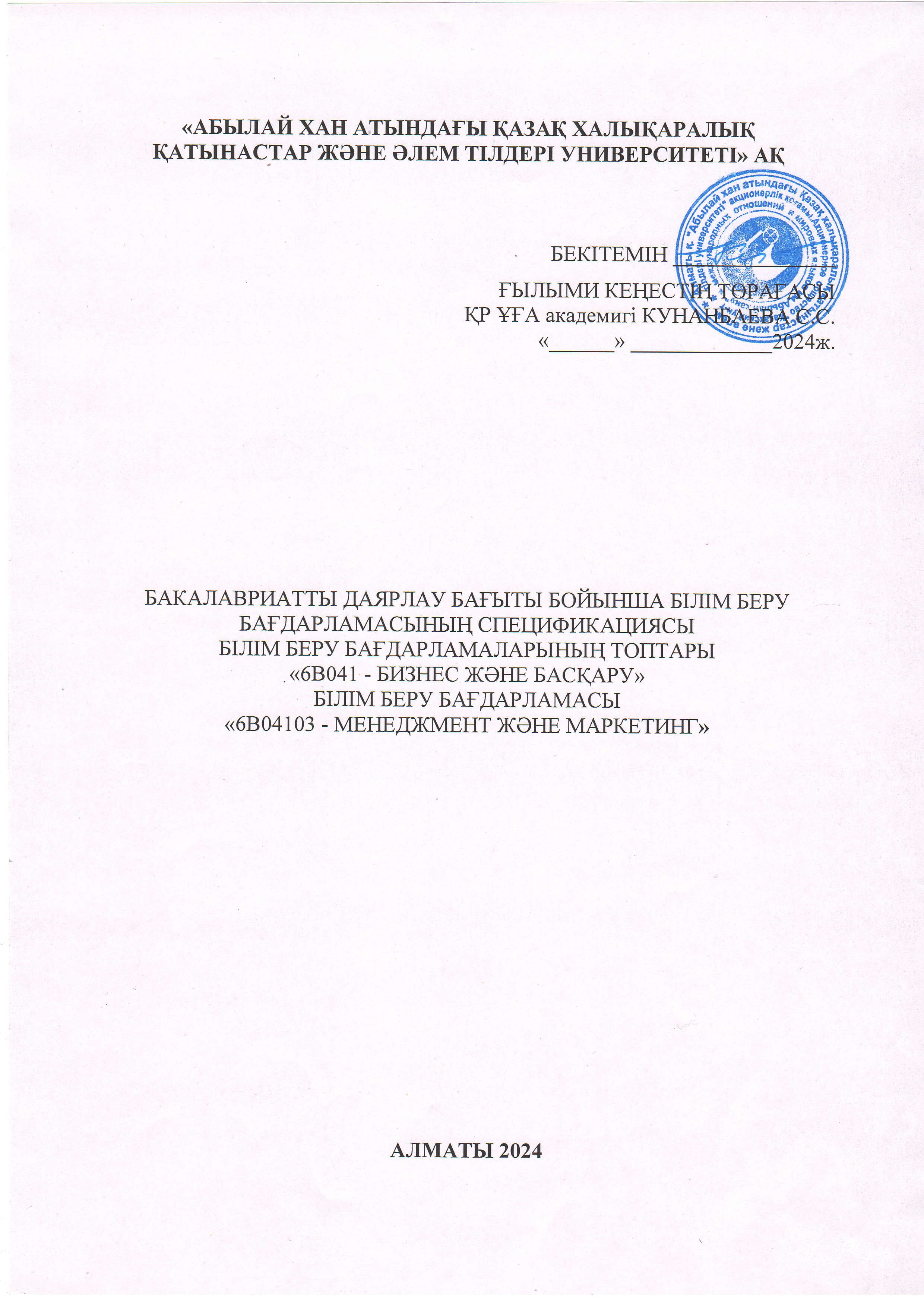 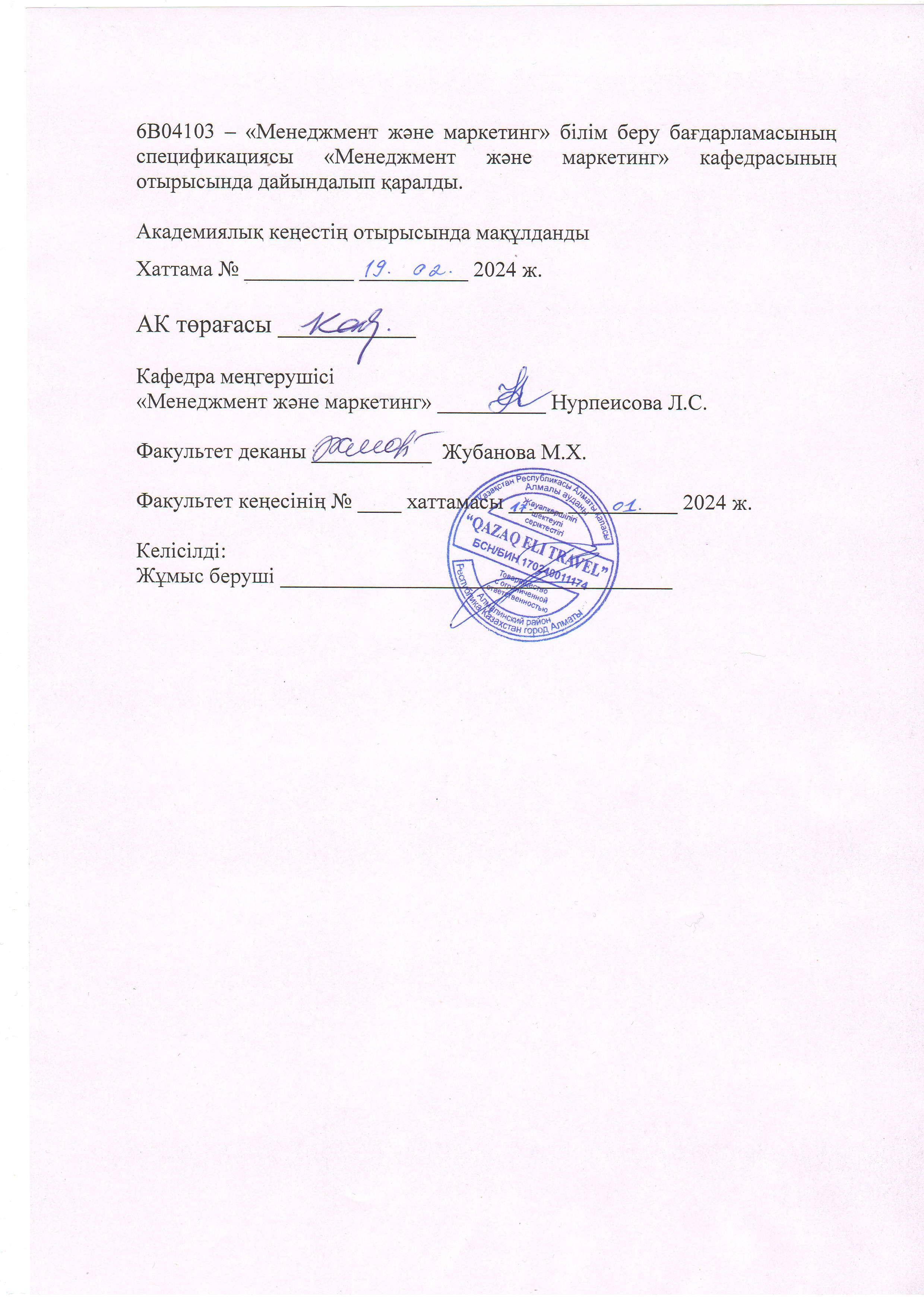 ҚАЗАҚ ХАЛЫҚАРАЛЫҚ ҚАТЫНАСТАР ЖӘНЕ ӘЛЕМ ТІЛДЕРІ УНИВЕРСИТЕТІ ХАЛЫҚАРАЛЫҚ ҚАТЫНАСТАР ЖӘНЕ ӘЛЕМ ТІЛДЕРІ УНИВЕРСИТЕТІБілім беру бағдарламасының спецификациясы«6B04103–Менеджмент және маркетинг»                           ПРОФИЛДІК ҚҰЗЫРЕТТЕР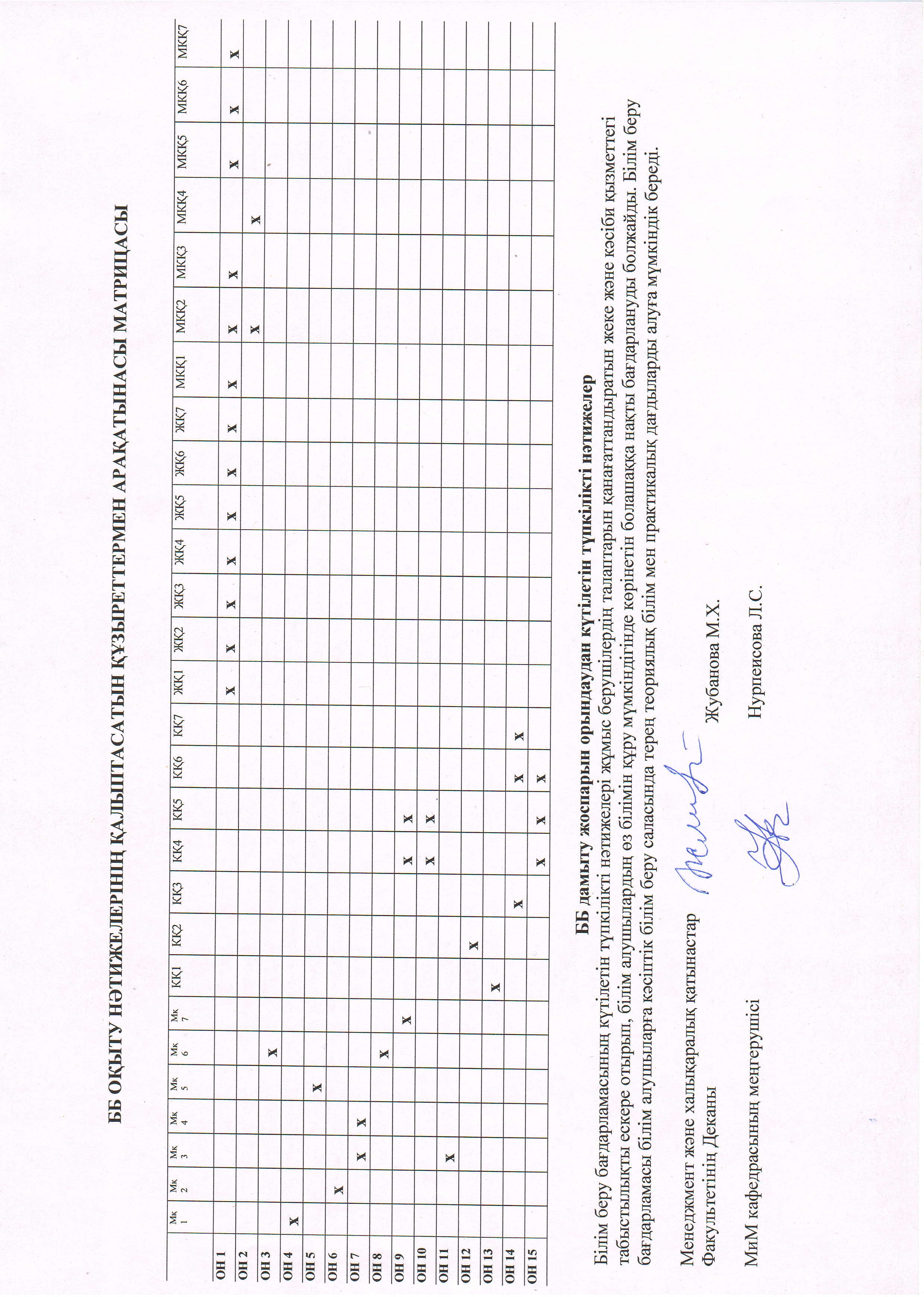 1. Білім беру саласының коды және классификациясы1. Білім беру саласының коды және классификациясы6B041- Бизнес және басқару    2. Даярлау бағыттарының коды және классификациясы2. Даярлау бағыттарының коды және классификациясыБілім беру бағдарламасы «6B04103 – Менеджмент және маркетинг»3. Берілетін дәреже3. Берілетін дәрежеБакалавр Дәрежесі 4. Дайындық бағыты4. Дайындық бағытыБизнес және басқару    5. Берілетін біліктілік5. Берілетін біліктілікББ бойынша бизнес және басқару бакалавры  6B04103 Менеджмент маркетинг6. Бағдарламаны аккредиттеу6. Бағдарламаны аккредиттеуАРТА  АВ 4817 сертификаты 16.06.2023 жыл7.  Оқу кезеңі7.  Оқу кезеңі4 жыл8. Оқыту тілі8. Оқыту тіліҚазақ/орыс9. Факультет9. Факультет«МЕНЕДЖМЕНТ ЖӘНЕ ХАЛЫҚАРАЛЫҚ КОММУНИКАЦИЯ»10. Кафедра10. Кафедра«Менеджмент және маркетинг»11. БАҒДАРЛАМАНЫҢ ПРОФИЛІ ЖӘНЕ БІЛІМ БЕРУ МАҚСАТТАРЫ11. БАҒДАРЛАМАНЫҢ ПРОФИЛІ ЖӘНЕ БІЛІМ БЕРУ МАҚСАТТАРЫ11. БАҒДАРЛАМАНЫҢ ПРОФИЛІ ЖӘНЕ БІЛІМ БЕРУ МАҚСАТТАРЫББ мақсатыБілім беру бағдарламасы «6B04103 – Менеджмент және маркетинг» «сапалы кәсіптік білім алуға, менеджмент және маркетинг саласындағы кәсіби құзыреттілікке бағытталған, бұл практикалық қызметте, мемлекеттік және жеке кәсіпорындардағы қызметте, кез келген саладағы ұйымдарда сұранысқа ие болуға мүмкіндік береді.Бағдарламаның міндеттері:- табиғаттың, қоғамның даму заңдылықтарын білу, ойлау және осы білімді кәсіби қызметте қолдана білу;- әлеуметтік жағдайды талдау және маңызды құбылыстар, оқиғалар, процестерді бағалау қабілетіне ие болу; - сандық бағалаудың негізгі әдістерін меңгергендігін көрсету; талдау және модельдеу, теориялық және эксперименттік зерттеулер;- проблемаларды анықтау, мақсаттарды анықтау, баламаларды бағалау қабілетіне ие болу;- таңдау оңтайлы шешім, нәтижелерді бағалау және қабылданғанның салдары басқарушылық және маркетингтік шешімдер;- белгісіздік және тәуекелдер жағдайында шешім қабылдау қабілетіне ие болу;- басқарушылық шешімді іске асыру кезінде реттеуші ықпалдың құралдары мен технологияларын қолдану қабілетіне ие болу;- иелену маркетингтік шешімдердің сапалық параметрлерін және оларды жүзеге асыруды анықтай білу, ауытқуларды анықтау және түзету шараларын қабылдау.ББ келешегі «жаңа кәсіптер атласы» бойынша: басшы, бас менеджер, менеджер -талдаушы, жоба менеджері, жаңашыл, кәсіпкер, маркетолог, өнімді жылжыту бойынша маман, маркетолог-талдаушы, маркетолог-аудитор, менеджер, коммерциялық директор, мемлекеттік басқару құрылымдары бөлімшелерінің және әртүрлі меншік нысандарындағы кәсіпорындардың басшысы.12. Зерттеу саласы- ұйымдастырушылық-технологиялық. Бакалавр белгілі бір кәсіпорында аналитикалық, есеп айырысу-нормативтік, консультациялық қызмет, басқару технологиясын әзірлеу және қолдану саласында білікті жұмыс істеу үшін барлық дағдыларға ие, оның ішінде басқарудың ғылыми-әдістемелік және ұйымдастырушылық-технологиялық базасын құруға қатысады - басқа мамандармен бірлесіп басқарудың неғұрлым тиімді әдістерін, Стратегиялық жоспарлау ережелері мен рәсімдерін әзірлейді және қолданады, персоналды басқару, Инновациялық менеджмент. Кәсіпорында өндірісті, материалдық-техникалық жабдықтауды және өткізуді ұйымдастыру процесіне белсенді қатысады; - жобалық. Бакалавр қызметті екі негізгі бағыт бойынша жүзеге асырады: ұйымдастырушылық жобалау және жобалардың техникалық-экономикалық негіздемесі. Ұйымдастырушылық жобалау басқарудың ұйымдық құрылымдарын әзірлеуді, оларды енгізуді, бейімдеуді, инновацияларды әзірлеуді және басқару жүйелерін дамытудың нұсқаларын анықтауды, сондай-ақ экономикалық жобаларды талдауды, несие алу үшін қажетті жаңа кәсіпорынды немесе экономикалық жобаны ұйымдастыруға қатысты мамандандырылған құжаттардың (техникалық-экономикалық негіздеме, бизнес-жоспар және т. б.) тиімділігін әзірлеуді және талдауды қамтиды қарыздар және қаржылық қолдаудың өзге де түрлері; - өндірістік-басқару қызметі осы мамандық бойынша бакалаврлардың құзыреті болып табылады, өйткені білім беру процесі олардан басқару процесіне қатысты барлық мәселелерді мұқият зерделеуді талап етеді; - ғылыми-зерттеу. Бакалавр жоғары оқу орындарының зерттеу бағдарламалары шеңберінде де, ғылыми-зерттеу институттарының, өнеркәсіптік кәсіпорындар мен корпорациялардың тиісті зерттеу топтарының құрамында немесе дербес қызметін жүзеге асырады, экономика, ұйымдастыру, басқару саласындағы ғылыми ынтымақтастықтың халықаралық бағдарламаларына ерекше орын беріледі; - менеджмент бакалаврларының білім беру немесе педагогикалық қызметі гимназиялардағы кәсіби қызметтен тұрады, колледждер мен лицейлерде; - коммерциялық, материалдық өндірісті және әлеуметтік дамуды басқару саласында жүзеге асырылады.ББ мақсатыБілім беру бағдарламасы «6B04103 – Менеджмент және маркетинг» «сапалы кәсіптік білім алуға, менеджмент және маркетинг саласындағы кәсіби құзыреттілікке бағытталған, бұл практикалық қызметте, мемлекеттік және жеке кәсіпорындардағы қызметте, кез келген саладағы ұйымдарда сұранысқа ие болуға мүмкіндік береді.Бағдарламаның міндеттері:- табиғаттың, қоғамның даму заңдылықтарын білу, ойлау және осы білімді кәсіби қызметте қолдана білу;- әлеуметтік жағдайды талдау және маңызды құбылыстар, оқиғалар, процестерді бағалау қабілетіне ие болу; - сандық бағалаудың негізгі әдістерін меңгергендігін көрсету; талдау және модельдеу, теориялық және эксперименттік зерттеулер;- проблемаларды анықтау, мақсаттарды анықтау, баламаларды бағалау қабілетіне ие болу;- таңдау оңтайлы шешім, нәтижелерді бағалау және қабылданғанның салдары басқарушылық және маркетингтік шешімдер;- белгісіздік және тәуекелдер жағдайында шешім қабылдау қабілетіне ие болу;- басқарушылық шешімді іске асыру кезінде реттеуші ықпалдың құралдары мен технологияларын қолдану қабілетіне ие болу;- иелену маркетингтік шешімдердің сапалық параметрлерін және оларды жүзеге асыруды анықтай білу, ауытқуларды анықтау және түзету шараларын қабылдау.ББ келешегі «жаңа кәсіптер атласы» бойынша: басшы, бас менеджер, менеджер -талдаушы, жоба менеджері, жаңашыл, кәсіпкер, маркетолог, өнімді жылжыту бойынша маман, маркетолог-талдаушы, маркетолог-аудитор, менеджер, коммерциялық директор, мемлекеттік басқару құрылымдары бөлімшелерінің және әртүрлі меншік нысандарындағы кәсіпорындардың басшысы.12. Зерттеу саласы- ұйымдастырушылық-технологиялық. Бакалавр белгілі бір кәсіпорында аналитикалық, есеп айырысу-нормативтік, консультациялық қызмет, басқару технологиясын әзірлеу және қолдану саласында білікті жұмыс істеу үшін барлық дағдыларға ие, оның ішінде басқарудың ғылыми-әдістемелік және ұйымдастырушылық-технологиялық базасын құруға қатысады - басқа мамандармен бірлесіп басқарудың неғұрлым тиімді әдістерін, Стратегиялық жоспарлау ережелері мен рәсімдерін әзірлейді және қолданады, персоналды басқару, Инновациялық менеджмент. Кәсіпорында өндірісті, материалдық-техникалық жабдықтауды және өткізуді ұйымдастыру процесіне белсенді қатысады; - жобалық. Бакалавр қызметті екі негізгі бағыт бойынша жүзеге асырады: ұйымдастырушылық жобалау және жобалардың техникалық-экономикалық негіздемесі. Ұйымдастырушылық жобалау басқарудың ұйымдық құрылымдарын әзірлеуді, оларды енгізуді, бейімдеуді, инновацияларды әзірлеуді және басқару жүйелерін дамытудың нұсқаларын анықтауды, сондай-ақ экономикалық жобаларды талдауды, несие алу үшін қажетті жаңа кәсіпорынды немесе экономикалық жобаны ұйымдастыруға қатысты мамандандырылған құжаттардың (техникалық-экономикалық негіздеме, бизнес-жоспар және т. б.) тиімділігін әзірлеуді және талдауды қамтиды қарыздар және қаржылық қолдаудың өзге де түрлері; - өндірістік-басқару қызметі осы мамандық бойынша бакалаврлардың құзыреті болып табылады, өйткені білім беру процесі олардан басқару процесіне қатысты барлық мәселелерді мұқият зерделеуді талап етеді; - ғылыми-зерттеу. Бакалавр жоғары оқу орындарының зерттеу бағдарламалары шеңберінде де, ғылыми-зерттеу институттарының, өнеркәсіптік кәсіпорындар мен корпорациялардың тиісті зерттеу топтарының құрамында немесе дербес қызметін жүзеге асырады, экономика, ұйымдастыру, басқару саласындағы ғылыми ынтымақтастықтың халықаралық бағдарламаларына ерекше орын беріледі; - менеджмент бакалаврларының білім беру немесе педагогикалық қызметі гимназиялардағы кәсіби қызметтен тұрады, колледждер мен лицейлерде; - коммерциялық, материалдық өндірісті және әлеуметтік дамуды басқару саласында жүзеге асырылады.ББ мақсатыБілім беру бағдарламасы «6B04103 – Менеджмент және маркетинг» «сапалы кәсіптік білім алуға, менеджмент және маркетинг саласындағы кәсіби құзыреттілікке бағытталған, бұл практикалық қызметте, мемлекеттік және жеке кәсіпорындардағы қызметте, кез келген саладағы ұйымдарда сұранысқа ие болуға мүмкіндік береді.Бағдарламаның міндеттері:- табиғаттың, қоғамның даму заңдылықтарын білу, ойлау және осы білімді кәсіби қызметте қолдана білу;- әлеуметтік жағдайды талдау және маңызды құбылыстар, оқиғалар, процестерді бағалау қабілетіне ие болу; - сандық бағалаудың негізгі әдістерін меңгергендігін көрсету; талдау және модельдеу, теориялық және эксперименттік зерттеулер;- проблемаларды анықтау, мақсаттарды анықтау, баламаларды бағалау қабілетіне ие болу;- таңдау оңтайлы шешім, нәтижелерді бағалау және қабылданғанның салдары басқарушылық және маркетингтік шешімдер;- белгісіздік және тәуекелдер жағдайында шешім қабылдау қабілетіне ие болу;- басқарушылық шешімді іске асыру кезінде реттеуші ықпалдың құралдары мен технологияларын қолдану қабілетіне ие болу;- иелену маркетингтік шешімдердің сапалық параметрлерін және оларды жүзеге асыруды анықтай білу, ауытқуларды анықтау және түзету шараларын қабылдау.ББ келешегі «жаңа кәсіптер атласы» бойынша: басшы, бас менеджер, менеджер -талдаушы, жоба менеджері, жаңашыл, кәсіпкер, маркетолог, өнімді жылжыту бойынша маман, маркетолог-талдаушы, маркетолог-аудитор, менеджер, коммерциялық директор, мемлекеттік басқару құрылымдары бөлімшелерінің және әртүрлі меншік нысандарындағы кәсіпорындардың басшысы.12. Зерттеу саласы- ұйымдастырушылық-технологиялық. Бакалавр белгілі бір кәсіпорында аналитикалық, есеп айырысу-нормативтік, консультациялық қызмет, басқару технологиясын әзірлеу және қолдану саласында білікті жұмыс істеу үшін барлық дағдыларға ие, оның ішінде басқарудың ғылыми-әдістемелік және ұйымдастырушылық-технологиялық базасын құруға қатысады - басқа мамандармен бірлесіп басқарудың неғұрлым тиімді әдістерін, Стратегиялық жоспарлау ережелері мен рәсімдерін әзірлейді және қолданады, персоналды басқару, Инновациялық менеджмент. Кәсіпорында өндірісті, материалдық-техникалық жабдықтауды және өткізуді ұйымдастыру процесіне белсенді қатысады; - жобалық. Бакалавр қызметті екі негізгі бағыт бойынша жүзеге асырады: ұйымдастырушылық жобалау және жобалардың техникалық-экономикалық негіздемесі. Ұйымдастырушылық жобалау басқарудың ұйымдық құрылымдарын әзірлеуді, оларды енгізуді, бейімдеуді, инновацияларды әзірлеуді және басқару жүйелерін дамытудың нұсқаларын анықтауды, сондай-ақ экономикалық жобаларды талдауды, несие алу үшін қажетті жаңа кәсіпорынды немесе экономикалық жобаны ұйымдастыруға қатысты мамандандырылған құжаттардың (техникалық-экономикалық негіздеме, бизнес-жоспар және т. б.) тиімділігін әзірлеуді және талдауды қамтиды қарыздар және қаржылық қолдаудың өзге де түрлері; - өндірістік-басқару қызметі осы мамандық бойынша бакалаврлардың құзыреті болып табылады, өйткені білім беру процесі олардан басқару процесіне қатысты барлық мәселелерді мұқият зерделеуді талап етеді; - ғылыми-зерттеу. Бакалавр жоғары оқу орындарының зерттеу бағдарламалары шеңберінде де, ғылыми-зерттеу институттарының, өнеркәсіптік кәсіпорындар мен корпорациялардың тиісті зерттеу топтарының құрамында немесе дербес қызметін жүзеге асырады, экономика, ұйымдастыру, басқару саласындағы ғылыми ынтымақтастықтың халықаралық бағдарламаларына ерекше орын беріледі; - менеджмент бакалаврларының білім беру немесе педагогикалық қызметі гимназиялардағы кәсіби қызметтен тұрады, колледждер мен лицейлерде; - коммерциялық, материалдық өндірісті және әлеуметтік дамуды басқару саласында жүзеге асырылады.13. КӘСІБИ ҚЫЗМЕТТІҢ ТҮРЛЕРІ ҚЫЗМЕТТІҢ ТҮРЛЕРІ:Тәуекелдерді басқару жөніндегі менеджер  Тәуекел талдаушысы Инновациялық даму жөніндегі МенеджерИнновациялық маркетинг мамандары 13. КӘСІБИ ҚЫЗМЕТТІҢ ТҮРЛЕРІ ҚЫЗМЕТТІҢ ТҮРЛЕРІ:Тәуекелдерді басқару жөніндегі менеджер  Тәуекел талдаушысы Инновациялық даму жөніндегі МенеджерИнновациялық маркетинг мамандары 13. КӘСІБИ ҚЫЗМЕТТІҢ ТҮРЛЕРІ ҚЫЗМЕТТІҢ ТҮРЛЕРІ:Тәуекелдерді басқару жөніндегі менеджер  Тәуекел талдаушысы Инновациялық даму жөніндегі МенеджерИнновациялық маркетинг мамандары 14. БІЛІМ БЕРУ БАҒДАРЛАМАСЫНА ТҮСУШІЛЕРГЕ ҚОЙЫЛАТЫН ТАЛАПТАР«6B04103 – Менеджмент және маркетинг» ББ-ға өтініштерді қабылдауды ЖОО-ның қабылдау комиссиясы 20 маусым мен 25 тамыз аралығында жүргізеді.Жалпы орта білім базасында «6В04103 – Менеджмент және маркетинг» ББ-ға түсетін талапкерлер үшін бейіндік пәндер география және шет тілі болып табылады. Техникалық және кәсіптік білім базасында «6В04103 – Менеджмент және маркетинг» ББ-ға түсетін талапкерлер үшін бейіндік пәндер «География» және «Математика» болып табылады. Студенттер қатарына қабылдау 10-25 тамыз аралығында университет ректорының бұйрығымен ресімделеді. Бакалавриат ББ бойынша ақылы негізде: ҰБТ-дан өткен, тестілеу нәтижелері бойынша кемінде 50 балл жинаған ағымдағы жылғы жалпы, орта білім беру ұйымдарының түлектері; жалпы, орта білім беру ұйымдарының алдыңғы жылдарының түлектері және техникалық және кәсіптік білім беру ұйымдарының түлектері қабылданады.14. БІЛІМ БЕРУ БАҒДАРЛАМАСЫНА ТҮСУШІЛЕРГЕ ҚОЙЫЛАТЫН ТАЛАПТАР«6B04103 – Менеджмент және маркетинг» ББ-ға өтініштерді қабылдауды ЖОО-ның қабылдау комиссиясы 20 маусым мен 25 тамыз аралығында жүргізеді.Жалпы орта білім базасында «6В04103 – Менеджмент және маркетинг» ББ-ға түсетін талапкерлер үшін бейіндік пәндер география және шет тілі болып табылады. Техникалық және кәсіптік білім базасында «6В04103 – Менеджмент және маркетинг» ББ-ға түсетін талапкерлер үшін бейіндік пәндер «География» және «Математика» болып табылады. Студенттер қатарына қабылдау 10-25 тамыз аралығында университет ректорының бұйрығымен ресімделеді. Бакалавриат ББ бойынша ақылы негізде: ҰБТ-дан өткен, тестілеу нәтижелері бойынша кемінде 50 балл жинаған ағымдағы жылғы жалпы, орта білім беру ұйымдарының түлектері; жалпы, орта білім беру ұйымдарының алдыңғы жылдарының түлектері және техникалық және кәсіптік білім беру ұйымдарының түлектері қабылданады.14. БІЛІМ БЕРУ БАҒДАРЛАМАСЫНА ТҮСУШІЛЕРГЕ ҚОЙЫЛАТЫН ТАЛАПТАР«6B04103 – Менеджмент және маркетинг» ББ-ға өтініштерді қабылдауды ЖОО-ның қабылдау комиссиясы 20 маусым мен 25 тамыз аралығында жүргізеді.Жалпы орта білім базасында «6В04103 – Менеджмент және маркетинг» ББ-ға түсетін талапкерлер үшін бейіндік пәндер география және шет тілі болып табылады. Техникалық және кәсіптік білім базасында «6В04103 – Менеджмент және маркетинг» ББ-ға түсетін талапкерлер үшін бейіндік пәндер «География» және «Математика» болып табылады. Студенттер қатарына қабылдау 10-25 тамыз аралығында университет ректорының бұйрығымен ресімделеді. Бакалавриат ББ бойынша ақылы негізде: ҰБТ-дан өткен, тестілеу нәтижелері бойынша кемінде 50 балл жинаған ағымдағы жылғы жалпы, орта білім беру ұйымдарының түлектері; жалпы, орта білім беру ұйымдарының алдыңғы жылдарының түлектері және техникалық және кәсіптік білім беру ұйымдарының түлектері қабылданады.15. ОҚЫТУДАН КҮТІЛЕТІН НӘТИЖЕЛЕР15. ОҚЫТУДАН КҮТІЛЕТІН НӘТИЖЕЛЕР15. ОҚЫТУДАН КҮТІЛЕТІН НӘТИЖЕЛЕР15.1 МҚ – МІНДЕТТІ ҚҰЗЫРЕТТЕР15.1 МҚ – МІНДЕТТІ ҚҰЗЫРЕТТЕР15.1 МҚ – МІНДЕТТІ ҚҰЗЫРЕТТЕРМҚ1Қойылған экономикалық міндеттерді шешу үшін қажетті деректерді жинауды, өңдеуді және статистикалық талдауды жүзеге асыруға қабілеттіҚойылған экономикалық міндеттерді шешу үшін қажетті деректерді жинауды, өңдеуді және статистикалық талдауды жүзеге асыруға қабілеттіМҚ2Басқарушылық шешімдердің нұсқаларын сыни тұрғыдан бағалауға, әлеуметтік-экономикалық тиімділік критерийлерін, тәуекелдерді және ықтимал әлеуметтік-экономикалық салдарларды ескере отырып, оларды жетілдіру бойынша ұсыныстарды әзірлеуге және негіздеуге, ұйымның маркетингтік қызметін әзірлеуге қатысуға, оны іске асыруға бағытталған іс-шараларды жоспарлауға және жүзеге асыруға қабілеттіБасқарушылық шешімдердің нұсқаларын сыни тұрғыдан бағалауға, әлеуметтік-экономикалық тиімділік критерийлерін, тәуекелдерді және ықтимал әлеуметтік-экономикалық салдарларды ескере отырып, оларды жетілдіру бойынша ұсыныстарды әзірлеуге және негіздеуге, ұйымның маркетингтік қызметін әзірлеуге қатысуға, оны іске асыруға бағытталған іс-шараларды жоспарлауға және жүзеге асыруға қабілеттіМҚ3Заманауи ақпараттық технологияларды пайдалану, іскерлік саланың қолданбалы бағдарламаларын пайдалана отырып ақпаратты басқару; өзінің пәндік саласында желілік компьютерлік технологияларды, деректер базасын және қолданбалы бағдарламалар пакеттерін пайдалану мүмкіндігі.Заманауи ақпараттық технологияларды пайдалану, іскерлік саланың қолданбалы бағдарламаларын пайдалана отырып ақпаратты басқару; өзінің пәндік саласында желілік компьютерлік технологияларды, деректер базасын және қолданбалы бағдарламалар пакеттерін пайдалану мүмкіндігі.МҚ4Қаржылық есептілікті талдауға қабілетті және қабылдау үшін қаржы құралдарын қолдану эффемақсатпен басқарушылық шешімдерді қабылдау қаржылық тұрақтылықты арттыру және қаржылық тәуекелдерді азайту.Қаржылық есептілікті талдауға қабілетті және қабылдау үшін қаржы құралдарын қолдану эффемақсатпен басқарушылық шешімдерді қабылдау қаржылық тұрақтылықты арттыру және қаржылық тәуекелдерді азайту.МҚ5Кәсіпкерлік қызметті жүзеге асырудың экономикалық және әлеуметтік жағдайларын бағалауға және бизнес-идеяны қалыптастыруға қабілеттіКәсіпкерлік қызметті жүзеге асырудың экономикалық және әлеуметтік жағдайларын бағалауға және бизнес-идеяны қалыптастыруға қабілеттіМҚ6Талдауға қабілетті өзінің кәсіби қызметі барысында ұтымды шешімдер қабылдауға арналған микро- және макроэкономикалық жағдаяттарды талдайды және талдайдымен экономикалық процестер мен құбылыстар және халықаралық және ұлттық деңгейде нарыққа әсер ету дәрежесін анықтау.Талдауға қабілетті өзінің кәсіби қызметі барысында ұтымды шешімдер қабылдауға арналған микро- және макроэкономикалық жағдаяттарды талдайды және талдайдымен экономикалық процестер мен құбылыстар және халықаралық және ұлттық деңгейде нарыққа әсер ету дәрежесін анықтау.МҚ7Сапаны басқару жүйесінде шешімдер қабылдау, бөлімшелерде шығарылатын өнімдер мен олардың элементтерін жетілдіру, жаңғырту, біріздендіру, стандарттау және сертификаттау жобаларын әзірлеу жөніндегі жұмыстарды ұйымдастыра отырып, жұмыстарды орындау тәртібін айқындау, халықаралық стандарттар негізінде өндірістің нақты жағдайларына сапаны басқарудың қазіргі заманғы жүйелерін бейімдеуді қамтамасыз етуСапаны басқару жүйесінде шешімдер қабылдау, бөлімшелерде шығарылатын өнімдер мен олардың элементтерін жетілдіру, жаңғырту, біріздендіру, стандарттау және сертификаттау жобаларын әзірлеу жөніндегі жұмыстарды ұйымдастыра отырып, жұмыстарды орындау тәртібін айқындау, халықаралық стандарттар негізінде өндірістің нақты жағдайларына сапаны басқарудың қазіргі заманғы жүйелерін бейімдеуді қамтамасыз ету15.2 КҚ - КӘСІБИ ҚҰЗЫРЕТТЕР 15.2 КҚ - КӘСІБИ ҚҰЗЫРЕТТЕР 15.2 КҚ - КӘСІБИ ҚҰЗЫРЕТТЕР КҚ1Экономиканың жұмыс істеуінің және экономикалық дамудың базалық қағидаттарын, мемлекеттің экономикаға қатысуының мақсаттары мен нысандарын түсінеді.Экономиканың жұмыс істеуінің және экономикалық дамудың базалық қағидаттарын, мемлекеттің экономикаға қатысуының мақсаттары мен нысандарын түсінеді.КҚ2Ұйымдардың адами ресурстарын басқару стратегиясын әзірлеуге қатысуға, оны іске асыруға бағытталған іс-шараларды жоспарлауға және жүзеге асыруға қабілетті.Ұйымдардың адами ресурстарын басқару стратегиясын әзірлеуге қатысуға, оны іске асыруға бағытталған іс-шараларды жоспарлауға және жүзеге асыруға қабілетті.КҚ3Жаңа ұйымдарды (қызмет бағыттары, өнімдер және т.б.) құру мен дамытудың бизнес-жоспарларын әзірлеуге қабілетті.Жаңа ұйымдарды (қызмет бағыттары, өнімдер және т.б.) құру мен дамытудың бизнес-жоспарларын әзірлеуге қабілетті.КҚ4Әртүрлі жағдайларда стратегиялық маркетингтік шешімдерді әзірлеу және негіздеу әдістерін, стратегиялық маркетингтік шешімдерді әзірлеу мен негіздеудің теориялық және әдістемелік негіздерін, сондай-ақ кәсіпорынның маркетингтік стратегияларын және ұйымдастырушылық даму бағдарламасын әзірлеу дағдыларын меңгеруге қабілетті.Әртүрлі жағдайларда стратегиялық маркетингтік шешімдерді әзірлеу және негіздеу әдістерін, стратегиялық маркетингтік шешімдерді әзірлеу мен негіздеудің теориялық және әдістемелік негіздерін, сондай-ақ кәсіпорынның маркетингтік стратегияларын және ұйымдастырушылық даму бағдарламасын әзірлеу дағдыларын меңгеруге қабілетті.КҚ5Маркетингті басқару жүйесінің әртүрлі модельдері мен әдістерін, оның элементтері мен принциптерін бәсекелестік ортада бағалауға және қолдануға қабілетті.Маркетингті басқару жүйесінің әртүрлі модельдері мен әдістерін, оның элементтері мен принциптерін бәсекелестік ортада бағалауға және қолдануға қабілетті.КҚ6Тұтастай алғанда ұйым мен оның бөлімшелері деңгейінде де, менеджменттің жекелеген функционалдық салаларында да стратегиялық және жедел басқару міндеттерін шешу нәтижелерін негіздей отырып, ұйымдастырушылық - басқарушылық шешімдерді ұсынуға және қабылданатын шешімдердің шарттары мен салдарын бағалауға қабілеттіТұтастай алғанда ұйым мен оның бөлімшелері деңгейінде де, менеджменттің жекелеген функционалдық салаларында да стратегиялық және жедел басқару міндеттерін шешу нәтижелерін негіздей отырып, ұйымдастырушылық - басқарушылық шешімдерді ұсынуға және қабылданатын шешімдердің шарттары мен салдарын бағалауға қабілеттіКҚ7Сыртқы ортаны терең талдау, салалық, микро-және макроэкономикалық үрдістерді жалпылау негізінде оңтайлы бизнес - стратегияларды әзірлеуге және іске асыруға - кез келген күрделіліктегі бизнес-процестерді сипаттауға және модельдеуге, бизнесті қайта құрылымдауды және бизнес-процестерді реинжинирингті жүзеге асыруға қабілетті.Сыртқы ортаны терең талдау, салалық, микро-және макроэкономикалық үрдістерді жалпылау негізінде оңтайлы бизнес - стратегияларды әзірлеуге және іске асыруға - кез келген күрделіліктегі бизнес-процестерді сипаттауға және модельдеуге, бизнесті қайта құрылымдауды және бизнес-процестерді реинжинирингті жүзеге асыруға қабілетті.15.3 ТТҚ - ТҮЛЕКТЕРДІҢ ТҰЛҒАЛЫҚ ҚҰЗЫРЕТТЕРІ15.3 ТТҚ - ТҮЛЕКТЕРДІҢ ТҰЛҒАЛЫҚ ҚҰЗЫРЕТТЕРІ15.3 ТТҚ - ТҮЛЕКТЕРДІҢ ТҰЛҒАЛЫҚ ҚҰЗЫРЕТТЕРІТТҚ1Әлемдік мәдениеттің негізгі құндылықтарын игеру және оларға өзінің кәсіби қызметінде, жеке және жалпы мәдени дамуында сүйенуге дайын болуӘлемдік мәдениеттің негізгі құндылықтарын игеру және оларға өзінің кәсіби қызметінде, жеке және жалпы мәдени дамуында сүйенуге дайын болуТТҚ2Физикалық қабілеттер мен қасиеттерді игеруді, дамытуды, жетілдіруді және жандандыруды, денсаулықты игеруді, сақтауды және нығайтуды, командада жұмыс істеу қабілетін және адамның салауатты өмір салты қағидаттарын басшылыққа алуды қамтамасыз ететін практикалық білім мен дағдылар жүйесін меңгеру.Физикалық қабілеттер мен қасиеттерді игеруді, дамытуды, жетілдіруді және жандандыруды, денсаулықты игеруді, сақтауды және нығайтуды, командада жұмыс істеу қабілетін және адамның салауатты өмір салты қағидаттарын басшылыққа алуды қамтамасыз ететін практикалық білім мен дағдылар жүйесін меңгеру.ТТҚ3Басқалардың сеніміне ие болу, ұжым қызметін ұйымдастыруда және кәсіби басшылықты жүзеге асыруда көшбасшылық қасиеттерге ие болу, экономика, құқық, тіршілік қауіпсіздігі және сыбайлас жемқорлыққа қарсы қызмет және зерттеу әдістері саласында азаматтық және қылмыстық заңнамалардың нормаларын қолдану қабілетін көрсету қабілеті.Басқалардың сеніміне ие болу, ұжым қызметін ұйымдастыруда және кәсіби басшылықты жүзеге асыруда көшбасшылық қасиеттерге ие болу, экономика, құқық, тіршілік қауіпсіздігі және сыбайлас жемқорлыққа қарсы қызмет және зерттеу әдістері саласында азаматтық және қылмыстық заңнамалардың нормаларын қолдану қабілетін көрсету қабілеті.ТТҚ 4Идеяға ие болу: этикалық және рухани құндылықтар туралы; Жеке тұлғаға социологиялық көзқарастар, әлеуметтік мінез-құлықты реттеудің негізгі заңдылықтары мен формалары туралы; билік пен саяси өмірдің мәні, саяси қатынастар мен процестер, қоғам өміріндегі және әртүрлі әлеуметтік топтардағы саяси жүйелердің рөлі туралы; адамдардың мінез-құлқындағы, қарым-қатынасындағы және іс-әрекетіндегі сана мен өзін-өзі танудың рөлі туралы, тұлғаның қалыптасуы мен қалыптасуыИдеяға ие болу: этикалық және рухани құндылықтар туралы; Жеке тұлғаға социологиялық көзқарастар, әлеуметтік мінез-құлықты реттеудің негізгі заңдылықтары мен формалары туралы; билік пен саяси өмірдің мәні, саяси қатынастар мен процестер, қоғам өміріндегі және әртүрлі әлеуметтік топтардағы саяси жүйелердің рөлі туралы; адамдардың мінез-құлқындағы, қарым-қатынасындағы және іс-әрекетіндегі сана мен өзін-өзі танудың рөлі туралы, тұлғаның қалыптасуы мен қалыптасуыТТҚ 5Электрондық құжаттаманы және басқарудың ақпараттық технологияларын басқару саласында қолданылатын қолданыстағы халықаралық стандарттарды, ерекшеліктер мен техникалық есептерді қолдануға қабілеттіЭлектрондық құжаттаманы және басқарудың ақпараттық технологияларын басқару саласында қолданылатын қолданыстағы халықаралық стандарттарды, ерекшеліктер мен техникалық есептерді қолдануға қабілеттіТТҚ 6Заманауи жабдықтарды, аспаптарды, желі компоненттерін, компьютерлік жүйелерді кәсіби пайдалану (бағдарламаның мақсаттарына сәйкес), сондай-ақ қауіпсіздік техникасы, өндірістік санитария, өрт қауіпсіздігі қағидаларын және еңбекті қорғау нормаларын пайдалану қабілеті.Заманауи жабдықтарды, аспаптарды, желі компоненттерін, компьютерлік жүйелерді кәсіби пайдалану (бағдарламаның мақсаттарына сәйкес), сондай-ақ қауіпсіздік техникасы, өндірістік санитария, өрт қауіпсіздігі қағидаларын және еңбекті қорғау нормаларын пайдалану қабілеті.ТТҚ 7Өзін-өзі дамыту және өзін-өзі тәрбиелеу траекториясын анықтауға, өзінің кәсіби және жеке мүмкіндіктерін түсінуге қабілетті.Өзін-өзі дамыту және өзін-өзі тәрбиелеу траекториясын анықтауға, өзінің кәсіби және жеке мүмкіндіктерін түсінуге қабілетті.15.3 МКҚ – МӘДЕНИЕТАРАЛЫҚ-КОММУНИКАТИВТІК ҚҰЗЫРЕТТІЛІКТЕР15.3 МКҚ – МӘДЕНИЕТАРАЛЫҚ-КОММУНИКАТИВТІК ҚҰЗЫРЕТТІЛІКТЕР15.3 МКҚ – МӘДЕНИЕТАРАЛЫҚ-КОММУНИКАТИВТІК ҚҰЗЫРЕТТІЛІКТЕРМКҚ1Мемлекеттік тілде және ұлтаралық қарым-қатынас тілінде жазбаша және ауызша қарым-қатынас жасау қабілеті; ауызша және жазбаша сөйлеуді логикалық тұрғыдан дұрыс, дәлелді және анық құра білу; шет тілдерінің бірін қолдануға дайын болуМемлекеттік тілде және ұлтаралық қарым-қатынас тілінде жазбаша және ауызша қарым-қатынас жасау қабілеті; ауызша және жазбаша сөйлеуді логикалық тұрғыдан дұрыс, дәлелді және анық құра білу; шет тілдерінің бірін қолдануға дайын болуМКҚ2Кәсіби қызметте мемлекеттік тілді, ұлтаралық қарым-қатынас тілін нақты пайдалану қабілетіКәсіби қызметте мемлекеттік тілді, ұлтаралық қарым-қатынас тілін нақты пайдалану қабілетіМКҚ3Кәсіби тақырыптарда ауызша да, жазбаша да шет тілінде сөйлесе алады; өзінің кәсіби қызметіндегі әлеуметтік, кәсіби және коммуникативтік мәселелерді талдай алады.Кәсіби тақырыптарда ауызша да, жазбаша да шет тілінде сөйлесе алады; өзінің кәсіби қызметіндегі әлеуметтік, кәсіби және коммуникативтік мәселелерді талдай алады.МКҚ4Зерттелетін материал шеңберінде жалпы мәдени және кәсіби сөйлеу қызметінде тілдік және ақпараттық құралдарды қолдана отырып, шет тілді ортада шарлауға қабілеттіЗерттелетін материал шеңберінде жалпы мәдени және кәсіби сөйлеу қызметінде тілдік және ақпараттық құралдарды қолдана отырып, шет тілді ортада шарлауға қабілеттіМКҚ5Тұлғааралық және мәдениетаралық өзара іс-қимыл міндеттерін шешу үшін мемлекеттік, орыс және шет тілдерінде коммуникацияға қабілеттіТұлғааралық және мәдениетаралық өзара іс-қимыл міндеттерін шешу үшін мемлекеттік, орыс және шет тілдерінде коммуникацияға қабілеттіМКҚ6Мемлекеттік тілде құжат айналымын логикалық және грамматикалық дұрыс ресімдеу дағдыларын меңгергенін көрсетуге және мемлекеттік тілде іскерлік қарым-қатынасты дайындау және жүргізу бағыты бойынша ғылыми мәтіндердегі ақпаратты талдауға қабілетті.Мемлекеттік тілде құжат айналымын логикалық және грамматикалық дұрыс ресімдеу дағдыларын меңгергенін көрсетуге және мемлекеттік тілде іскерлік қарым-қатынасты дайындау және жүргізу бағыты бойынша ғылыми мәтіндердегі ақпаратты талдауға қабілетті.МКҚ7Өндірістегі, бизнес-өндірістік алаңдардағы жағдайларды барлық туындайтын коммуникативтік міндеттермен талдауға, кәсіби қызметтегі әртүрлі мәселелерді шет тілінде шешу үшін дәлелді негіздеуге қабілетті.Өндірістегі, бизнес-өндірістік алаңдардағы жағдайларды барлық туындайтын коммуникативтік міндеттермен талдауға, кәсіби қызметтегі әртүрлі мәселелерді шет тілінде шешу үшін дәлелді негіздеуге қабілетті.16. ОҚЫТУ НӘТИЖЕСІ16. ОҚЫТУ НӘТИЖЕСІ16. ОҚЫТУ НӘТИЖЕСІОН1Кәсіби мәселелерді шешуде өзінің Коммуникативтік ниеттерін білдіру үшін шет тіліндегі ақпаратты түсінуді, талдауды, салыстыруды және жалпылауды талап ететін шет тіліндегі қарым-қатынас саласында фонетикалық, грамматикалық және лексикалық дағдыларды меңгергенКәсіби мәселелерді шешуде өзінің Коммуникативтік ниеттерін білдіру үшін шет тіліндегі ақпаратты түсінуді, талдауды, салыстыруды және жалпылауды талап ететін шет тіліндегі қарым-қатынас саласында фонетикалық, грамматикалық және лексикалық дағдыларды меңгергенОН2Қазіргі қазақ (орыс) тілінің негізгі функционалдық стильдерін және олардың тілдік ерекшеліктерін, сондай-ақ ресми қарым-қатынастың әртүрлі этикеттік формулалары негізінде шет тілінде нақты басқарушылық және маркетингтік міндеттерді шешу кезінде кәсіптік салада тиімді сөйлеу коммуникациясы үшін іскерлік және ауызша сөйлеу нормаларын пайдалана отырып, әртүрлі қарым-қатынас жағдайында тілді қолдану құралдары мен нысандарын қолданады.Қазіргі қазақ (орыс) тілінің негізгі функционалдық стильдерін және олардың тілдік ерекшеліктерін, сондай-ақ ресми қарым-қатынастың әртүрлі этикеттік формулалары негізінде шет тілінде нақты басқарушылық және маркетингтік міндеттерді шешу кезінде кәсіптік салада тиімді сөйлеу коммуникациясы үшін іскерлік және ауызша сөйлеу нормаларын пайдалана отырып, әртүрлі қарым-қатынас жағдайында тілді қолдану құралдары мен нысандарын қолданады.ОН3Санаттар мен модельдерді қолдана отырып, экономикалық агенттердің мінез-құлқын сипаттайды, қазіргі микроэкономикалық және макроэкономикалық құбылыстарға өз көзқарастарын ақпараттық кеңістіктегі жұмыс пен аналитикалық қызметке байланысты түпкілікті нәтижеге назар аудара отырып, жұмысты өз бетінше жоспарлау үшін дәлелдейді.Санаттар мен модельдерді қолдана отырып, экономикалық агенттердің мінез-құлқын сипаттайды, қазіргі микроэкономикалық және макроэкономикалық құбылыстарға өз көзқарастарын ақпараттық кеңістіктегі жұмыс пен аналитикалық қызметке байланысты түпкілікті нәтижеге назар аудара отырып, жұмысты өз бетінше жоспарлау үшін дәлелдейді.ОН4Теориялық, есептік және эксперименттік зерттеу әдістерімен, кәсіби қызметтегі математикалық және компьютерлік модельдеу әдістерімен байланысты кәсіби есептерді шешуге қажетті деректерді жинау мен өңдеуді жүзеге асыру үшін кәсіпорын қызметінің негізгі экономикалық көрсеткіштерін болжауда жауапты шешімдер қабылдай отырып, алынған нәтижелерді іске асырады.Теориялық, есептік және эксперименттік зерттеу әдістерімен, кәсіби қызметтегі математикалық және компьютерлік модельдеу әдістерімен байланысты кәсіби есептерді шешуге қажетті деректерді жинау мен өңдеуді жүзеге асыру үшін кәсіпорын қызметінің негізгі экономикалық көрсеткіштерін болжауда жауапты шешімдер қабылдай отырып, алынған нәтижелерді іске асырады.ОН5Жеке бизнесті жүргізу үшін ресурстарды бағалау және кәсіпкерлік капиталды қалыптастыру, оларды басқару және бейтараптандыру мақсатында кәсіпкерлік тәуекелдердің деңгейін анықтау негізінде компания мен бизнестің қызметін экономикалық талдау әдістерін меңгеру.Жеке бизнесті жүргізу үшін ресурстарды бағалау және кәсіпкерлік капиталды қалыптастыру, оларды басқару және бейтараптандыру мақсатында кәсіпкерлік тәуекелдердің деңгейін анықтау негізінде компания мен бизнестің қызметін экономикалық талдау әдістерін меңгеру.ОН6Маркетингтік зерттеулер жүргізу және есептер ұсыну үшін маркетингтік және басқару қызметін жоспарлауда, ұйымдастыруда және бақылауда маркетинг пен менеджменттің практикалық құралдарын, әдістері мен технологияларын, ұйымның келешекте дамуына бағытталған стратегиялық жоспарларды, іскерлік, корпоративтік және функционалдық стратегияларды әзірлеу мен іске асыруда пайдаланадыМаркетингтік зерттеулер жүргізу және есептер ұсыну үшін маркетингтік және басқару қызметін жоспарлауда, ұйымдастыруда және бақылауда маркетинг пен менеджменттің практикалық құралдарын, әдістері мен технологияларын, ұйымның келешекте дамуына бағытталған стратегиялық жоспарларды, іскерлік, корпоративтік және функционалдық стратегияларды әзірлеу мен іске асыруда пайдаланадыОН7Компанияның қаржылық қызметімен байланысты есепке алу процестерін жүзеге асыруда шаруашылық операцияларды тіркеуді есепке алудың бастапқы құжаттарын жасайды.Компанияның қаржылық қызметімен байланысты есепке алу процестерін жүзеге асыруда шаруашылық операцияларды тіркеуді есепке алудың бастапқы құжаттарын жасайды.ОН8Экономиканың түрлі секторлары кәсіпорындарының бәсекеге қабілеттілігін айқындау негізінде елдің, өңірдің, саланың, кәсіпорынның салалық құрылымын, шикізат базасын талдау үшін ұлттық және халықаралық экономиканы және оның шаруашылық жүргізуші субъектілерін дамытудың макроэкономикалық көрсеткіштерін болжайдыЭкономиканың түрлі секторлары кәсіпорындарының бәсекеге қабілеттілігін айқындау негізінде елдің, өңірдің, саланың, кәсіпорынның салалық құрылымын, шикізат базасын талдау үшін ұлттық және халықаралық экономиканы және оның шаруашылық жүргізуші субъектілерін дамытудың макроэкономикалық көрсеткіштерін болжайдыОН9Маркетинг пен тікелей маркетинг әдістерін қолдана отырып, жарнамалық және PR-акцияларды, жеке сатылымдарды ұйымдастыруда және өткізуде ұсыныстар жасау үшін статистикалық деректерді өңдейтін және талдайтын сауалнамалар, фокус-топтар жасайды және сауалнамалар жүргізеді.Маркетинг пен тікелей маркетинг әдістерін қолдана отырып, жарнамалық және PR-акцияларды, жеке сатылымдарды ұйымдастыруда және өткізуде ұсыныстар жасау үшін статистикалық деректерді өңдейтін және талдайтын сауалнамалар, фокус-топтар жасайды және сауалнамалар жүргізеді.ОН10Нарықта тауарлар мен қызметтерді тиімді және арзан жылжыту үшін стандартты емес және креативті жарнамалық шешімдер қабылдай отырып, Event-Маркетинг, брендинг, Интернет-жарнама және social media marketing, ауызша маркетингтің заманауи құралдарын, әдістері мен технологияларын қолданады.Нарықта тауарлар мен қызметтерді тиімді және арзан жылжыту үшін стандартты емес және креативті жарнамалық шешімдер қабылдай отырып, Event-Маркетинг, брендинг, Интернет-жарнама және social media marketing, ауызша маркетингтің заманауи құралдарын, әдістері мен технологияларын қолданады.ОН11Басқарушылық міндеттерді шешу үшін инновациялық және ақпараттық технологияларды қолданумен байланысты кәсіби қызмет саласындағы типтік міндеттерді шешуде цифрлық Менеджмент және маркетинг саласындағы заманауи технологияларды пайдаланады және цифрлық технологиялардың жұмыс принциптерін түсіне алады.Басқарушылық міндеттерді шешу үшін инновациялық және ақпараттық технологияларды қолданумен байланысты кәсіби қызмет саласындағы типтік міндеттерді шешуде цифрлық Менеджмент және маркетинг саласындағы заманауи технологияларды пайдаланады және цифрлық технологиялардың жұмыс принциптерін түсіне алады.ОН12Жұмыс жүктемесін нақты бөлу және оның орындалуын бақылау үшін әртүрлі әдістер мен механизмдер арқылы ұйымдағы адамдардың, топтардың мінез-құлқына әсер ете отырып, қызметкерлердің еңбек нәтижелеріне, мансаптық өсу мен жеке дамуға қызығушылығын арттыруда материалдық және моральдық ынталандыру жүйесін анықтайды.Жұмыс жүктемесін нақты бөлу және оның орындалуын бақылау үшін әртүрлі әдістер мен механизмдер арқылы ұйымдағы адамдардың, топтардың мінез-құлқына әсер ете отырып, қызметкерлердің еңбек нәтижелеріне, мансаптық өсу мен жеке дамуға қызығушылығын арттыруда материалдық және моральдық ынталандыру жүйесін анықтайды.ОН13Кәсіпорынның өндірістік қызметіне байланысты оңтайлы басқару шешімдерін қабылдау үшін сапа менеджменті жүйесін іске асыра отырып, материалдық, қаржылық, Еңбек, ғылыми-техникалық ресурстарды тиімді бөлуде бизнесті мемлекеттік қолдаудың мемлекеттік құралдары, жеңілдіктер, субсидиялар және т.б. бойынша ақпаратты жинауды және түсіндіруді жүзеге асырады.Кәсіпорынның өндірістік қызметіне байланысты оңтайлы басқару шешімдерін қабылдау үшін сапа менеджменті жүйесін іске асыра отырып, материалдық, қаржылық, Еңбек, ғылыми-техникалық ресурстарды тиімді бөлуде бизнесті мемлекеттік қолдаудың мемлекеттік құралдары, жеңілдіктер, субсидиялар және т.б. бойынша ақпаратты жинауды және түсіндіруді жүзеге асырады.ОН14Ұйымның дағдарысқа қарсы стратегиясын, lean-менеджмент әдістері мен құралдарын әзірлеу қағидаттары негізінде дағдарыстарды диагностикалауға арналған дағдарысқа қарсы басқару құралдарын іс жүзінде бизнес-процестерді, мониторинг жүргізу және олардың көрсеткіштерін есептеу үшін бизнес - процестерді жақсарту технологияларын модельдей отырып, үнемді өндіріс базасы ретінде іске асырады.Ұйымның дағдарысқа қарсы стратегиясын, lean-менеджмент әдістері мен құралдарын әзірлеу қағидаттары негізінде дағдарыстарды диагностикалауға арналған дағдарысқа қарсы басқару құралдарын іс жүзінде бизнес-процестерді, мониторинг жүргізу және олардың көрсеткіштерін есептеу үшін бизнес - процестерді жақсарту технологияларын модельдей отырып, үнемді өндіріс базасы ретінде іске асырады.ОН15Қазіргі жағдайда стратегиялық менеджменттің негізгі принциптері мен құралдарымен, Стратегиялық менеджмент негізінде ұйымның (кәсіпорынның) стратегиялық өндірістік саясатының критерийлерін талдау үшін жұмыс істейді.стратегиялық маркетингтік шешімдер ұйымда басқарушылық маркетинг жүйесін құру әдістері.Қазіргі жағдайда стратегиялық менеджменттің негізгі принциптері мен құралдарымен, Стратегиялық менеджмент негізінде ұйымның (кәсіпорынның) стратегиялық өндірістік саясатының критерийлерін талдау үшін жұмыс істейді.стратегиялық маркетингтік шешімдер ұйымда басқарушылық маркетинг жүйесін құру әдістері.17. БІЛІМ БЕРУ БАҒДАРЛАМАСЫНЫҢ МАЗМҰНЫ17. БІЛІМ БЕРУ БАҒДАРЛАМАСЫНЫҢ МАЗМҰНЫ17. БІЛІМ БЕРУ БАҒДАРЛАМАСЫНЫҢ МАЗМҰНЫ17.1 БАҒДАРЛАМАНЫҢ ЖАЛПЫ ҚҰРЫЛЫМЫ17.1 БАҒДАРЛАМАНЫҢ ЖАЛПЫ ҚҰРЫЛЫМЫ17.1 БАҒДАРЛАМАНЫҢ ЖАЛПЫ ҚҰРЫЛЫМЫБілім беру бағдарламасы, әдетте, төрт академиялық оқу жылына арналған. Академиялық жыл 2 семестрге бөлінеді, ұзақтығы 15 апта. Бағдарлама шеңберінде оқыту модульдік негізде жүзеге асырылады. 1 модуль, әдетте, 7-9 кредиттен тұрады. Бір семестр ішінде білім алушының оқу жүктемесі 3-4 модульден аспауы тиіс. Білім алушыларды қорытынды мемлекеттік аттестаттау кәсіптік-қолданбалы жобаны қорғау нысанында жүргізіледі.Білім беру бағдарламасы, әдетте, төрт академиялық оқу жылына арналған. Академиялық жыл 2 семестрге бөлінеді, ұзақтығы 15 апта. Бағдарлама шеңберінде оқыту модульдік негізде жүзеге асырылады. 1 модуль, әдетте, 7-9 кредиттен тұрады. Бір семестр ішінде білім алушының оқу жүктемесі 3-4 модульден аспауы тиіс. Білім алушыларды қорытынды мемлекеттік аттестаттау кәсіптік-қолданбалы жобаны қорғау нысанында жүргізіледі.Білім беру бағдарламасы, әдетте, төрт академиялық оқу жылына арналған. Академиялық жыл 2 семестрге бөлінеді, ұзақтығы 15 апта. Бағдарлама шеңберінде оқыту модульдік негізде жүзеге асырылады. 1 модуль, әдетте, 7-9 кредиттен тұрады. Бір семестр ішінде білім алушының оқу жүктемесі 3-4 модульден аспауы тиіс. Білім алушыларды қорытынды мемлекеттік аттестаттау кәсіптік-қолданбалы жобаны қорғау нысанында жүргізіледі.17.2 БІЛІМ БЕРУ БАҒДАРЛАМАСЫНЫҢ МОДУЛЬДЕРІ17.2 БІЛІМ БЕРУ БАҒДАРЛАМАСЫНЫҢ МОДУЛЬДЕРІ17.2 БІЛІМ БЕРУ БАҒДАРЛАМАСЫНЫҢ МОДУЛЬДЕРІ17.2 БІЛІМ БЕРУ БАҒДАРЛАМАСЫНЫҢ МОДУЛЬДЕРІ17.2.1 Жалпы білім беру модулі17.2.1 Жалпы білім беру модулі17.2.1 Жалпы білім беру модулі17.2.1 Жалпы білім беру модуліI Оқу жоспарының жалпы білім беретін бөлімі (ОЖББ)I Оқу жоспарының жалпы білім беретін бөлімі (ОЖББ)I Оқу жоспарының жалпы білім беретін бөлімі (ОЖББ)I Оқу жоспарының жалпы білім беретін бөлімі (ОЖББ)I Кәсіптік-бағдарлы даярлаудың модульдеріI Кәсіптік-бағдарлы даярлаудың модульдеріI Кәсіптік-бағдарлы даярлаудың модульдеріI Кәсіптік-бағдарлы даярлаудың модульдеріМодуль 1.1. Модуль Әлеуметтік-дүниетанымдық модульМодуль 1.1. Модуль Әлеуметтік-дүниетанымдық модульАкад. несиелерЕмтихан / семестрЖБП МКҚазақстан ТарихыКурс студенттердің қазіргі Қазақстан тарихының негізгі кезеңдері туралы объективті тарихи білім алуына, Қазақстанда тәуелсіз мемлекеттіліктің қалыптасуы мен дамуына, рухани мәдениетке, этногенездің сабақтастығы мен сабақтастығына; студенттердің санасына тарихтың іргелі проблемаларының мәнін жеткізуге, тарихи танымның ғылыми әдістерін үйретуге, ғылыми дүниетаным мен азаматтық ұстанымды қалыптастыруға бағытталған51 (МЭ)ЖБП МКФилософияКурс «Философия» жалпы білім беру пәнінің жаңартылған мазмұнын зерделеуге, философия саласындағы негізгі проблемалар мен жетістіктер және оның негізгі бөлімдері (онтология, антропология және т. б.) бойынша қажетті білімді зерделеуге, іргелі білімге қызығушылықты дамытуға және оқиғалар мен шындық фактілерін жүйелі талдау мен бағалау дағдыларын дамытуға, студенттерде сананың ашықтығын қалыптастыруға, өзінің ұлттық болмысын түсінуге бағытталған. негізгі дүниетанымдық ұғымдарды (әділдік, қадір-қасиет және Бостандық) игеруге, сондай-ақ толеранттылық құндылықтарын дамытуға және нығайтуға арналған, мәдениетаралық диалог және бейбітшілік мәдениеті54ЖБП ЖООКЖеке даму негіздеріБұл пән студенттердің дербес дамуын қалыптастыру мәселелерін жеке басының өсуіне және білім алушылардың экономика және құқық саласындағы білімдерін, сыбайлас жемқорлыққа қарсы мәдениет негіздерін, экология мен тіршілік қауіпсіздігі негіздерін, сондай-ақ кәсіпкерлік, көшбасшылық, инновацияларға бейімділік дағдыларын, сондай-ақ өзінің мансаптық және жеке әлеуетін еңбекте табысты іске асыру мәселелерін зерделеуге және зерттеуге бағытталған., мүмкін ғылыми қызмет.63Барлығы:1616Модуль 1.2 Дене шынықтыруМодуль 1.2 Дене шынықтыруМодуль 1.2 Дене шынықтыруМодуль 1.2 Дене шынықтыруЖБП МКДене шынықтыру81,2,3,4Барлығы:88Модуль 1.3 Әлеуметтік-саяси білімдерМодуль 1.3 Әлеуметтік-саяси білімдерЖБП МКӘлеуметтануКурс студенттердің Әлеуметтану және саясаттану негіздерін қалыптастыруға бағытталған, Әлеуметтану және саясаттану саласындағы категориялық-тұжырымдамалық аппаратты меңгерген, қоғамдық - саяси жүйенің қолданыстағы формалары мен түрлерін дұрыс түсінетін білімді, шығармашылық ойлайтын мамандарды даярлауға ықпал етедіСаясаттануСаясаттану курсы студенттерді саяси ғылымның негіздерімен таныстыруға және оларда саясат, оның негізгі аспектілері, проблемалары, заңдылықтары және қоғамдық өмірдің басқа салаларымен өзара әрекеттесуі туралы жалпы түсінік қалыптастыруға арналған.23ӘлеуметтануКурс студенттердің Әлеуметтану және саясаттану негіздерін қалыптастыруға бағытталған, Әлеуметтану және саясаттану саласындағы категориялық-тұжырымдамалық аппаратты меңгерген, қоғамдық - саяси жүйенің қолданыстағы формалары мен түрлерін дұрыс түсінетін білімді, шығармашылық ойлайтын мамандарды даярлауға ықпал етедіСаясаттануСаясаттану курсы студенттерді саяси ғылымның негіздерімен таныстыруға және оларда саясат, оның негізгі аспектілері, проблемалары, заңдылықтары және қоғамдық өмірдің басқа салаларымен өзара әрекеттесуі туралы жалпы түсінік қалыптастыруға арналған.23ЖБП МКМәдениеттану Курс студенттердің әртүрлі формаларда көрінетін адам табиғаты туралы ғылыми түсініктерін қалыптастыруға, Мәдениеттер мен әлемдік мәдени әмбебаптандыру тенденцияларының өзара әрекеттесу сипатын, Қазақстандағы Мәдениеттанудың даму ерекшеліктерін зерттеуге, тұлғаның мәдени әлеуметтену факторлары мен тетіктерін игеруге бағытталған.ПсихологияКурс студенттердің басқару қызметінде негізделген шешімдер қабылдау үшін қажет психологияның үш бөлімі бойынша білім жүйесін қалыптастыруға бағытталған.23Мәдениеттану Курс студенттердің әртүрлі формаларда көрінетін адам табиғаты туралы ғылыми түсініктерін қалыптастыруға, Мәдениеттер мен әлемдік мәдени әмбебаптандыру тенденцияларының өзара әрекеттесу сипатын, Қазақстандағы Мәдениеттанудың даму ерекшеліктерін зерттеуге, тұлғаның мәдени әлеуметтену факторлары мен тетіктерін игеруге бағытталған.ПсихологияКурс студенттердің басқару қызметінде негізделген шешімдер қабылдау үшін қажет психологияның үш бөлімі бойынша білім жүйесін қалыптастыруға бағытталған.23Барлығы:88Модуль 1.4 Жалпы тілдік модульМодуль 1.4 Жалпы тілдік модульМодуль 1.4 Жалпы тілдік модульМодуль 1.4 Жалпы тілдік модульЖБП МКШет тілі (ағылш.)Курстың бағдарламасы студенттердің шет тіліндегі коммуникативті құзыреттілігін дамытуға бағытталған: әлеуметтік-тұрмыстық және академиялық салаларда ауызша және жазбаша қарым-қатынас жасау қабілеті мен дайындығы, ал тиісті дайындық бағытының терминологиясының негіздерін игеру101,2ЖБП МКҚазақ (орыс) тілі Курс бағдарламасы заманауи тілдік тұлғаны қалыптастыруға, студенттердің жалпы сөйлеу мәдениетін арттыруға, мемлекеттік тілді меңгеруге бағытталған101,2Барлығы:2020Модуль 1.5 ЦифрландыруМодуль 1.5 ЦифрландыруМодуль 1.5 ЦифрландыруМодуль 1.5 ЦифрландыруЖБП МК Ақпараттық-коммуникациялық технологиялар Курс бағдарламасы ағылшын тілінде кәсіби қызметте ақпараттық-коммуникациялық технологияларды/ АКТ-ны қолдануға бағытталған52Итого:55Барлығы ЖБП МККәсіби бағдарланған дайындық модульдері:5757ІІ. Оқу жоспарының базалық блогы (ОЖББ)ІІ. Оқу жоспарының базалық блогы (ОЖББ)ІІ. Оқу жоспарының базалық блогы (ОЖББ)ІІ. Оқу жоспарының базалық блогы (ОЖББ)ІІ. Оқу жоспарының базалық блогы (ОЖББ)II. Кәсіби негізделген оқыту модульдеріII. Кәсіби негізделген оқыту модульдеріII. Кәсіби негізделген оқыту модульдеріII. Кәсіби негізделген оқыту модульдеріII. Кәсіби негізделген оқыту модульдеріМодуль 2.1 Экономикалық дамудың заманауи модельдері мен теорияларыМодуль 2.1 Экономикалық дамудың заманауи модельдері мен теорияларыМодуль 2.1 Экономикалық дамудың заманауи модельдері мен теорияларыМодуль 2.1 Экономикалық дамудың заманауи модельдері мен теорияларыМодуль 2.1 Экономикалық дамудың заманауи модельдері мен теорияларыБПЖООКЭкономикалық теория Курс білім алушылардың қазіргі экономикалық теорияның тұжырымдамалары мен категорияларының іргелі білімдері, нарықтық экономиканың жұмыс істеу заңдылықтары мен оның субъектілерінің мінез-құлқы, нарықтардың әртүрлі типтеріндегі бағалар мен өндіріс көлемдерін қалыптастыру тетіктері, ұлттық өндіріс көлемдерінің, инфляцияның, Жұмыспен қамтудың және басқа да макроэкономикалық агрегаттардың өзара байланысы мен динамикасы негізінде белгілі бір қызмет түрлерін орындау мәселелерін зерделеуге бағытталған; экономикалық теорияға негізделген бағдарламаның арнайы теориялық курстарын зерттеу.51БП ТКМикроэкономика Бұл курс болашақ мамандарды қазіргі экономиканың жұмыс істеуі мен дамуының микроэкономикалық аспектілері туралы теориялық білімге үйретеді, сонымен қатар микроэкономикалық талдау және микроэкономикалық процестерді зерттеудің басқа да заманауи ғылыми құралдары саласындағы практикалық дағдылармен байланысты, студенттердің басқа экономикалық пәндерді зерттеуде қолданылатын іргелі пәндердің бірі ретінде микроэкономика туралы білім жүйесін алуын қарастырады.52БП ТКМакроэкономикаПән макроэкономика туралы елдің ұлттық экономикасының жұмыс істеуі мен дамуын зерттейтін, экономиканың неғұрлым өзекті мәселелерін, мемлекеттің экономикалық саясатының қоғамның экономикалық өміріне әсерін талдайтын және студенттердің экономикалық жүйенің негізгі заңдылықтары мен тенденцияларын игеруін көздейтін, студенттерге жағдайларды талдау дағдыларын сіңіре отырып, ұйымдастырушылық құрылымның негізгі формалары мен түрлері туралы түсінік қалыптастыратын тұтас жүйе ретінде білімді қалыптастыруға бағытталған тауарлар мен ресурстар нарығында жүзеге асырылады.42Барлығы:141414Модуль 2.2 Бизнесті жүргізудің қаржылық-есептік негіздеріМодуль 2.2 Бизнесті жүргізудің қаржылық-есептік негіздеріМодуль 2.2 Бизнесті жүргізудің қаржылық-есептік негіздеріМодуль 2.2 Бизнесті жүргізудің қаржылық-есептік негіздеріМодуль 2.2 Бизнесті жүргізудің қаржылық-есептік негіздеріБП ТКБухгалтерлік есеп негіздеріПәнді оқу процесі бухгалтерлік есеп әдістемесін, шаруашылық операцияларды жүргізудің заңдылығын түсінуге бағытталған. Бұл пән бухгалтерлік есептің негізі мен құрылымын қарастыруды, Қаржы-шаруашылық қызметті зерделеуді, есеп айырысу операцияларын жүргізуді, қызмет нәтижелерін қалыптастыруды және оларды талдауды, кәсіпорындарда қаржылық есептілікті дайындауды қамтиды.43БП ТКҚаржы негіздеріБұл курс қаржының негізгі аспектілерін ұсынады: теориялық негіздер, ұйымдастыру формалары, экономикалық категорияның әртүрлі позицияларынан қаржыны практикалық қолдану, оның көбею процестеріндегі және қоғамның әлеуметтік-экономикалық дамуындағы рөлі мен маңызы.44Барлығы:888БПЖООКОқу практикасыКурстың бағдарламасы алынған әдістер мен дағдыларды, нақты кәсіби қарым-қатынас жағдайында іскерлік дипломатиялық коммуникацияны жүргізу технологиясын іске асыруға, өзінің болашақ кәсібімен танысуға және бастапқы кәсіби тәжірибе алуға бағытталған34Барлығы:333Модуль 2.3 Модуль профессионально-ориентированного языкаМодуль 2.3 Модуль профессионально-ориентированного языкаМодуль 2.3 Модуль профессионально-ориентированного языкаМодуль 2.3 Модуль профессионально-ориентированного языкаМодуль 2.3 Модуль профессионально-ориентированного языкаБПЖООККәсіби бағытталған шет тіліМаркетинг және менеджмент саласында студенттердің халықаралық кәсіби ортаға интеграциялануына және кәсіби ағылшын тілін мәдениетаралық және кәсіби қарым-қатынас құралы ретінде пайдалануға мүмкіндік беретін шет тілді кәсіби бағдарланған коммуникациясын қалыптастыру.123,4БПЖООКМемлекеттік тілде іс жүргізу және іскерлік қарым-қатынасБұл курс студенттерде мәдениетаралық қарым-қатынасты қалыптастырады, олардың қызметі саласында барабар кәсіби қарым-қатынас құралдарын береді. Курстың түпкі мақсаты-мамандық тілі негізінде іскерлік қарым-қатынас дағдыларын меңгеру, студенттердің кәсіби дайындығын жетілдіру.34БПЖООККәсіби коммуникативтік ситуациялық практикумБұл курстың негізгі мақсаты студенттердің қарым-қатынасын қалыптастыру болып табылады, яғни.базалық кәсіби терминологияны практикалық меңгеру, оны маркетинг және менеджмент саласына байланысты тәжірибеге бағытталған ситуациялық міндеттерді талқылауда белсенді қолдану.34Барлығы:181818Модуль 2.4 КәсіпкерлікМодуль 2.4 КәсіпкерлікМодуль 2.4 КәсіпкерлікМодуль 2.4 КәсіпкерлікМодуль 2.4 КәсіпкерлікБП ТККәсіпкерлік қызметКурс қазақстандық экономика жағдайында кәсіпкерлік қызметті қалыптастыру, ұйымдастыру және жүргізу мәселелері бойынша нормативтік-құқықтық, экономикалық және ұйымдастырушылық білім мен дағдыларды зерделеуге және қалыптастыруға, сондай-ақ өз ісін ұйымдастыру негіздері туралы жүйелі идеялар алуға, кәсіпкерлік қызметті жүргізудің ұйымдастырушылық-басқарушылық дағдыларын дамытуға бағытталған.41БП ТКҚонақжайлылық индустриясындағы бизнесті жоспарлауКурс студенттерді бизнес-жоспарлаудың негізгі принциптері мен әдістерін зерттеу мен түсінудің ғылыми тәсілімен, Қонақжайлылық индустриясы кәсіпорындарының қызметінде іс жүзінде бизнес-жоспарлау әдістері мен технологияларын қолданудың негізгі дағдыларымен таныстыруға бағытталған.41БП ТКБизнесті инновациялық дамыту Курс бизнестің инновациялық дамуы, кәсіпорынның инновациялық қызметін жоспарлау және ұйымдастыру ерекшеліктері, кәсіпорынның тиімді жұмыс істеуіне мүмкіндік беретін зерттеулер мен әзірлемелерді басқару әдістері, сондай-ақ тәуекелдік инновацияларға инвестициялық инвестицияларды жүзеге асыру мақсатында бизнесті қаржыландырудың негізгі нысандарын зерделеу туралы кешенді идеяны көздейді.42Барлығы:121212Модуль 2.5 Менеджмент пен маркетингтің теориялық және практикалық негіздеріМодуль 2.5 Менеджмент пен маркетингтің теориялық және практикалық негіздеріМодуль 2.5 Менеджмент пен маркетингтің теориялық және практикалық негіздеріМодуль 2.5 Менеджмент пен маркетингтің теориялық және практикалық негіздеріМодуль 2.5 Менеджмент пен маркетингтің теориялық және практикалық негіздеріБП ЖООКМенеджмент негіздері Бұл курс білім алушыларда менеджменттің заманауи қағидаттарын, әдістері мен тәсілдерін қолдану, студенттерден ұйымдарда, кәсіпорындарда басқару жүйесін құрудың неғұрлым тиімді нұсқаларын қалыптастыру, сондай-ақ олардың менеджменттің негізгі функцияларының (ұйымдастыру, жоспарлау, уәждеу, бақылау) жұмыс істеуі, дамуы дағдыларын игеру негізінде бизнес саласындағы басқарудың жүйелі, кәсіби дағдылары мен дағдыларын қалыптастырады) және жедел, тиімді басқару шешімдерін қабылдау.53БП ЖООКМаркетинг негіздері Курс студенттерде маркетингтің заманауи технологияларын қолдану негізінде маркетингтік қызметті басқарудың теориялық, кәсіби дағдылары мен дағдыларын қалыптастыруға, маркетингтің заманауи тұжырымдамаларын, инновациялық саладағы маркетингтік қызметті басқару негіздерін игеруге, нарықтағы маркетингтік қызметтің құрылымын құрайтын маркетингтің заңдылықтары мен заңдары туралы білім жүйесі арқылы маркетингтік басқарушылық шешімдер қабылдау дағдыларын игеруге бағытталған.44Барлығы:999Модуль 2.6 Тауарлар мен қызметтердің сапасын стандарттауМодуль 2.6 Тауарлар мен қызметтердің сапасын стандарттауМодуль 2.6 Тауарлар мен қызметтердің сапасын стандарттауМодуль 2.6 Тауарлар мен қызметтердің сапасын стандарттауМодуль 2.6 Тауарлар мен қызметтердің сапасын стандарттауБП ТКТауарлар мен қызметтерді сараптауКурс студенттерде тауарлар мен қызметтерді сараптау саласындағы теориялық білім жүйесін қалыптастыруға, тауарлар мен қызметтердің техникалық регламенттер мен нормативтік актілердің талаптарына сәйкестігін белгілеуді практикалық тұрғыдан түсінуге, тауарлар мен қызметтерге сараптама жүргізу туралы шешімді ұйымдастыру және дайындау тәртібін анықтауға, тауарлар мен қызметтерге сараптама субъектілерінің ұйымдық құрылымын зерделеуге, сараптама жүргізу құралдары мен әдістерін игеруге және тауарлар мен қызметтерге сараптамалық бағалауды құжаттамалық ресімдеу.45Барлығы:Барлығы:444Модуль 2.7 Кәсіпорын қызметін экономикалық талдауМодуль 2.7 Кәсіпорын қызметін экономикалық талдауМодуль 2.7 Кәсіпорын қызметін экономикалық талдауМодуль 2.7 Кәсіпорын қызметін экономикалық талдауМодуль 2.7 Кәсіпорын қызметін экономикалық талдауБП ТККәсіпорын экономикасы Бұл курс нарықтық экономика жағдайында кәсіпорындардың жұмыс істеу проблемаларын қарастырады; оқу барысында студент экономикалық қызметтің негізгі аспектілерін талдайды; кәсіпорын мен оның құрылымдық бөлімшелерінің негізгі техникалық-экономикалық көрсеткіштерін зерттейді; кәсіпорындардың материалдық, еңбек және қаржылық ресурстарын тиімді пайдалану бағыттарын таңдайды.56БП ТКСауда экономикасыКурстың мазмұны студенттерге сауданың мәні мен маңыздылығын түсінуге, сауда айналымы, сатудан түскен түсімдер туралы білімді қалыптастыруға және көтерме және бөлшек сауданың экономикалық көрсеткіштерімен еркін жұмыс істеуге мүмкіндік береді. Студенттер нарықтық экономикасы дамыған елдердегі кәсіпорындарда көтерме және бөлшек сауда нысандары мен әдістерімен танысады, сондай-ақ сауда кәсіпорнының қызметін талдау әдістерін меңгеру дағдыларына ие болады.55Барлығы:Барлығы:101010Модуль 2.8 Кәсіби-коммуникативтік тіл модуліМодуль 2.8 Кәсіби-коммуникативтік тіл модуліМодуль 2.8 Кәсіби-коммуникативтік тіл модуліМодуль 2.8 Кәсіби-коммуникативтік тіл модуліМодуль 2.8 Кәсіби-коммуникативтік тіл модуліБП ЖООКБизнес және басқару саласындағы шет тілі Шет тілі курсы Бизнес және басқару саласында шет тіліндегі тезаурусты қалыптастыруға бағытталған, студенттерге бизнесті басқарудың заманауи әдістері саласында құралдар жиынтығын береді, осы бағыт бойынша пікірталастарға және басқару дискурсының мәтіндерін талдауға дайындайды.125,6БП ЖООКБизнес және басқару саласындағы мамандандырылған шет тіліКурс шет тілін меңгерудің коммуникативті-мәдени және кәсіби аспектісін дамытады, сөйлеу компоненттерін, мамандық ұғымдары мен терминологиясын шет тілінде қолданады, кәсіби жағдайлар бойынша тілдік клишелерді салыстыруға бағытталған.67ПП ЖООККәсіби-коммуникативтік тілдік практикумКурс Кәсіби шет тілінің негізгі жағдайлары бойынша ауызша коммуникацияға дайындайды. Студент тілдік және мәтіндік материалға сүйене отырып, берілген тақырыптар бойынша шет тілінде сөйлесе алады, ақпаратты жинақтайды және мәлімдемелер құрастырады.95,6,7БПЖООКӨндірістік практика Өндірістік практика оқу процесінде алынған теориялық білімді бекітуге, ұйым жағдайында кәсіби қызметтің практикалық дағдылары мен тәжірибесін алуға бағытталған36Барлығы:303030Сандық кәсіпорынды басқару (Minor)Сандық кәсіпорынды басқару (Minor)Сандық кәсіпорынды басқару (Minor)Сандық кәсіпорынды басқару (Minor)Сандық кәсіпорынды басқару (Minor)БПТККәсіби қызметті цифрландыру (маркетинг-талдаушы)Курс басқарушылық ақпаратты жүйелеудің, сақтаудың және талдаудың жаңа цифрлық технологияларын, маркетингті ақпараттық қолдаудың дәстүрлі әдістерімен салыстырғанда олардың артықшылықтарын және маркетингтік салдардың нәтижелерін жақсартуды қарастыруға бағытталған.36БП ТКМаркетингтік аудитКурс бизнесті жүргізу аудитінің теориялық маркетингтік негіздерін зерттеудің негізгі бағыттарын қарастырады, компанияларда маркетингтік аудитті қалыптастыру және қолдану. Пәнді оқытудың міндеттері бүкіл курста маркетингтік аудиттің рөлі мен мақсаты, қазіргі жағдайдағы аудиттің негізгі принциптері туралы түсініктерді қарастырудан тұрады. Студенттер ұйымдарда оқу процесін ұйымдастырудың және маркетингтік аудит жөніндегі стандартты әзірлеудің және оны Қазақстан Республикасының Аудиторлар палатасына енгізудің теориялық және практикалық құралдарын алады.66Барлығы:Барлығы:999Барлығы БПКәсіби сәйкестендіру дайындығының модульдеріБарлығы БПКәсіби сәйкестендіру дайындығының модульдері112112112ПРОФИЛДІК ПӘНДЕР ЦИКЛІПРОФИЛДІК ПӘНДЕР ЦИКЛІПРОФИЛДІК ПӘНДЕР ЦИКЛІПРОФИЛДІК ПӘНДЕР ЦИКЛІПРОФИЛДІК ПӘНДЕР ЦИКЛІIII. Кәсіби сәйкестендіру дайындығының модульдеріIII. Кәсіби сәйкестендіру дайындығының модульдеріIII. Кәсіби сәйкестендіру дайындығының модульдеріIII. Кәсіби сәйкестендіру дайындығының модульдеріIII. Кәсіби сәйкестендіру дайындығының модульдеріМодуль 3.1 Экономика мен бизнесті мемлекеттік реттеуМодуль 3.1 Экономика мен бизнесті мемлекеттік реттеуМодуль 3.1 Экономика мен бизнесті мемлекеттік реттеуМодуль 3.1 Экономика мен бизнесті мемлекеттік реттеуМодуль 3.1 Экономика мен бизнесті мемлекеттік реттеуПП ЖООКЭкономиканы мемлекеттік реттеуПән аясында студенттер нарықтық қатынастардың тиімді қалыптасуын қамтамасыз ететін әлеуметтік-экономикалық процестерге әсер етудің әртүрлі тетіктері арқылы мемлекеттің елдің экономикалық өміріне қатысуының нысандары мен әдістеріне қатысты мәселелер бойынша теориялық білім мен практикалық дағдыларды алады.45ПП ЖООКБизнес субъектілерінің қызметін реттеу құралдарыБұл курс бизнес субъектілерінің қызметін реттеудің әдістері мен құралдарын теориялық және практикалық қолдануды қамтамасыз етуге бағытталған, оларға қаржы ғылымының мамандандырылған бөлімі ретінде салық туралы ғылым, бизнес субъектілерінің қызметін реттеу құралдары, салық туралы ғылым, қаржы және мемлекет туралы ілім, салықтардың мәні мен салық салу механизмін білудің теориялық негізі жатады. Салықтарды зерттеу қажеттілігі және оларды ұйымдастыру. Шаруашылық жүргізуші субъектілер мен халыққа салық салу жүйесін зерттеудегі тарихи және логикалық тәсілдердің маңызы.45Барлығы:888Модуль 3.2 Этикалық-басқару модуліМодуль 3.2 Этикалық-басқару модуліМодуль 3.2 Этикалық-басқару модуліМодуль 3.2 Этикалық-басқару модуліМодуль 3.2 Этикалық-басқару модуліБП ТКМенеджменттегі Этика және психологияКурс кәсіби қызметке қажетті психологиялық білім мен дағдыларды қалыптастыруға бағытталған, менеджмент саласының болашақ мамандары адамдардың жағдайын диагностикалау және болжау, Жанжалдарды басқару процесін бағдарламалау, қызметкерлермен тиімді қарым-қатынас жасау, қызметкерлерді ынталандырудың психологиялық принциптерін қолдану және тиімді жұмыс істеу үшін жағдай жасау құралын алады.45ПП ТКПерсоналды басқаруКурсты зерделеу барысында персоналды кәсіби іріктеуде және оларды таңдауда ситуациялық тәсілді қолдануда, адам факторы призмасы арқылы ұйымдастырушылық мәселелерді талдау қабілетін дамытуда және бизнес саласында адам ресурстарын пайдалануды жетілдіру, персоналды басқару жүйесі мен процестерін жетілдіру бойынша басқарушылық шешімдерді әзірлеуде практикалық дағдылар мен дағдылар қалыптасады.46Барлығы:888Бизнес процестерді басқару (Minor)    Бизнес процестерді басқару (Minor)    Бизнес процестерді басқару (Minor)    Бизнес процестерді басқару (Minor)    Бизнес процестерді басқару (Minor)    ПП ТКБизнес процестерді болжау Осы курс аясында компанияны басқару процесі, өндірістік, маркетингтік, инновациялық, кадрлық және қаржылық салаларды басқару процестік басқару әдіснамасы негізінде, сондай-ақ жобалық қызметке жүйелі әдістемелік көзқарас қарастырылады.47ПП ТКБизнес-процестерді талдауКурсты оқу барысында студенттер бизнес саласындағы микро және макроэкономикалық талдаудың негізгі құралдарын қолдануды қарастырады; сұраныс пен ұсыныс нарықтары мен экономиканың экономикалық даму тенденцияларын талдай отырып, нақты экономикалық жағдайға негізделген микро және макроэкономикалық саясатты түсіну мен түсіндіруді қалыптастырады.57Барлығы:999Модуль 3.3 Ұйымның менеджментіМодуль 3.3 Ұйымның менеджментіМодуль 3.3 Ұйымның менеджментіМодуль 3.3 Ұйымның менеджментіМодуль 3.3 Ұйымның менеджментіПП ТКДағдарысты басқару Курс студенттерде компанияның, оның контрагенттерінің, қызметкерлерінің, қоғам мен мемлекеттің мүдделерінің тепе-теңдігін қамтамасыз етуге бағытталған дағдарысты басқарудың принциптері мен әдістерін кешенді түсінуді қалыптастыруға бағытталған. Бұл курсты оқу студенттерге дағдарыс менеджері функцияларын іске асырудың экономикалық-құқықтық және әдістемелік негіздерімен танысуға, дағдарыс жағдайларын реттеудегі мемлекеттік басқару органдарының рөлі мен міндеттерін түсінуге мүмкіндік береді.47ПП ТКLean-менеджментКурс кәсіпорынның өндірістік (операциялық) қызметіне байланысты басқару шешімдерін қабылдау саласындағы теориялық білім мен практикалық дағдыларды игеруге бағытталған. Курс кәсіпорынның нарықтық қатынастар жүйесіндегі дербес шаруашылық жүргізуші субъект ретіндегі рөлі мен орнын қарастырады; - озық технологиялар мен өндірістік процестерді автоматтандыру жағдайында өнеркәсіптік өндірісті дамыту заңдылықтарын нақтылау; - өндірістік процестерді ұтымды ұйымдастыру әдістерін, сондай-ақ кәсіпорынның өндірістік ресурстарын тиімді пайдалану тәсілдерін зерттеу47ППТКСтратегиялық менеджментКурс стратегиялық басқару теориясы мен практикасы саласындағы негіздерді, қоршаған ортаның жоғары өзгергіштігі жағдайында жүйелерді дамытудың перспективалық бағыты ретінде зерттеуге бағытталған. Студенттердің бизнесте табысты жұмыс істеуі үшін қажетті стратегиялық ойлауды қалыптастыруға ықпал етеді. Бүкіл курсты оқып-үйрену барысында студент таңдалған компанияға (нақты Start-up жобасын іске асыру үшін қолданыстағы немесе жоспарланып отырған) талдау жүргізеді және оны Стратегиялық талдау әдістерін қолдану дағдыларын қалыптастыру және корпоративтік стратегияны және оны іске асырудың Жол картасын әзірлеу үшін мысал ретінде пайдаланады.68Барлығы:141414Модуль 3.4 Ұйымның маркетингтік стратегиясыМодуль 3.4 Ұйымның маркетингтік стратегиясыМодуль 3.4 Ұйымның маркетингтік стратегиясыМодуль 3.4 Ұйымның маркетингтік стратегиясыМодуль 3.4 Ұйымның маркетингтік стратегиясыПП ТКИнтеграцияланған маркетингтік коммуникацияларОсы курс аясында студенттер маркетингтік коммуникациялық кампаниялардың стратегияларын әзірлеу саласындағы жүйелік әдістерді және тұтынушылық мінез-құлық тенденцияларын, бәсекелестік ортаны, маркетингтік міндеттерді және брендтің кірістірілген сәйкестігін ескере отырып, оларды тактикалық іске асырудың жекелеген кезеңдерін қарастырады.  Пәнді оқу барысында студент маркетингтік коммуникацияның, жарнаманың және маркетингтік коммуникацияның басқа құралдарының өзара байланысының ерекшеліктерін игереді, тауарлар мен қызметтерді нарыққа жылжыту науқанын құру дағдыларын игереді.47ПП ЖООКСтратегиялық маркетингБұл курс Бизнесті басқарудағы стратегиялық маркетинг бойынша заманауи принциптер мен ғылыми әзірлемелерді көрсетеді және маркетингтік зерттеулердің процестері мен әдістерін және компаниялар мен кәсіпорындарды корпоративтік басқаруды жан-жақты зерттеуді ұсынады. Курс студенттердің халықаралық маркетингтік операцияларды түсіну, талдау және жүзеге асыру, маркетинг-менеджментте кейіннен шешім қабылдау үшін және кәсіпорындардың тиімді дамуын, тұрақты кірістілігі мен тұрақтылығын қамтамасыз ету үшін деректерді талдау кезінде әртүрлі зерттеу әдістерін қолдану, бизнес саласындағы корпоративтік басқарудың халықаралық тәжірибесіндегі перспективалар мен заманауи үрдістерді бағалау дағдыларын қалыптастырады.58ПП ТКМаркетингтік зерттеулер Осы курс шеңберінде маркетингтік зерттеулердің әдіснамасы, зерттеудің негізгі бағыттары мен түрлері, кәсіби қызметті жүзеге асыру үшін қажетті маркетингтік шешімдерді қабылдау кезінде белгісіздікті азайту үшін маркетингтік ақпаратты жинау, өңдеу және талдау әдістері туралы түсінік қалыптасады.58Барлығы:141414ПП ЖООКПроизводственная/ преддипломная практикаЦель преддипломной практики – подготовка выпускной квалификационной работы и выполнение профессионально-творческих обязанностей68Барлығы:666Барлығы ППКәсіби сәйкестендіру дайындығының модульдеріБарлығы ППКәсіби сәйкестендіру дайындығының модульдері646464Қорытынды аттестаттау:1.Дипломдық жұмысты(жобаны) жазу және қорғау немесе2. 2 кешенді емтихан дайындау және тапсыру:Кешенді емтихан 1:1.1 Маркетинг негіздері1.2 менеджмент негіздері1.3 интеграцияланған маркетингтік коммуникациялар Кешенді емтихан 2: Бизнес - процестерді басқару (майнор)Кәсіби шет тілі бойынша емтихан дайындау және тапсыруҚорытынды аттестаттау:1.Дипломдық жұмысты(жобаны) жазу және қорғау немесе2. 2 кешенді емтихан дайындау және тапсыру:Кешенді емтихан 1:1.1 Маркетинг негіздері1.2 менеджмент негіздері1.3 интеграцияланған маркетингтік коммуникациялар Кешенді емтихан 2: Бизнес - процестерді басқару (майнор)Кәсіби шет тілі бойынша емтихан дайындау және тапсыру88Барлығы:888ББ бойынша барлығыББ бойынша барлығы24124124116.3 ОҚЫТУ НӘТИЖЕЛЕРІН ҚАЛЫПТАСТЫРУ СХЕМАСЫ16.3 ОҚЫТУ НӘТИЖЕЛЕРІН ҚАЛЫПТАСТЫРУ СХЕМАСЫ16.3 ОҚЫТУ НӘТИЖЕЛЕРІН ҚАЛЫПТАСТЫРУ СХЕМАСЫ16.3 ОҚЫТУ НӘТИЖЕЛЕРІН ҚАЛЫПТАСТЫРУ СХЕМАСЫ16.3 ОҚЫТУ НӘТИЖЕЛЕРІН ҚАЛЫПТАСТЫРУ СХЕМАСЫ16.3 ОҚЫТУ НӘТИЖЕЛЕРІН ҚАЛЫПТАСТЫРУ СХЕМАСЫ16.3 ОҚЫТУ НӘТИЖЕЛЕРІН ҚАЛЫПТАСТЫРУ СХЕМАСЫ16.3 ОҚЫТУ НӘТИЖЕЛЕРІН ҚАЛЫПТАСТЫРУ СХЕМАСЫКӘСІБИ МІНДЕТТЕЛГЕН ҚҰЗЫРЕТТЕРКӘСІБИ МІНДЕТТЕЛГЕН ҚҰЗЫРЕТТЕРКӘСІБИ МІНДЕТТЕЛГЕН ҚҰЗЫРЕТТЕРКӘСІБИ МІНДЕТТЕЛГЕН ҚҰЗЫРЕТТЕРКӘСІБИ МІНДЕТТЕЛГЕН ҚҰЗЫРЕТТЕРКӘСІБИ МІНДЕТТЕЛГЕН ҚҰЗЫРЕТТЕРКӘСІБИ МІНДЕТТЕЛГЕН ҚҰЗЫРЕТТЕРКӘСІБИ МІНДЕТТЕЛГЕН ҚҰЗЫРЕТТЕРII.  Кәсіби негізделген дайындық модульдеріII.  Кәсіби негізделген дайындық модульдеріII.  Кәсіби негізделген дайындық модульдеріII.  Кәсіби негізделген дайындық модульдеріII.  Кәсіби негізделген дайындық модульдеріII.  Кәсіби негізделген дайындық модульдеріII.  Кәсіби негізделген дайындық модульдеріII.  Кәсіби негізделген дайындық модульдеріМодуль атауыМҚ1МҚ 2МҚ 3МҚ 4МҚ 5МҚ 6МҚ 7Модуль 2.1 Экономикалық дамудың заманауи модельдері мен теорияларыXМодуль  2.2 Бизнесті жүргізудің қаржылық-есептік негіздері XМодуль 2.4 Кәсіпкерлік XМодуль 2.5 Менеджмент пен маркетингтің теориялық және практикалық негіздері XМодуль 2.6 Тауарлар мен қызметтердің сапасын стандарттауXМодуль 2.7 Кәсіпорын қызметін экономикалық талдауXСандық Кәсіпорынды басқаруXНАИМЕНОВАНИЕМОДУЛЯПҚ1ПҚ 2ПҚ 3ПҚ 4ПҚ 5ПҚ 6ПҚ 7Модуль 3.1 Экономика мен бизнесті мемлекеттік реттеуХМодуль 3.2 Этикалық-басқару модуліХБизнес - Процестерді басқару (Minor)   ХХМодуль 3.3 Ұйымның менеджментіХМодуль 3.4 Ұйымның маркетингтік стратегиясыХХЖЕКЕ ҚҰЗЫРЕТТЕРЖЕКЕ ҚҰЗЫРЕТТЕРЖЕКЕ ҚҰЗЫРЕТТЕРЖЕКЕ ҚҰЗЫРЕТТЕРЖЕКЕ ҚҰЗЫРЕТТЕРЖЕКЕ ҚҰЗЫРЕТТЕРЖЕКЕ ҚҰЗЫРЕТТЕРЖЕКЕ ҚҰЗЫРЕТТЕРЖҚ1ЖҚ 2ЖҚ 3ЖҚ 4ЖҚ 5ЖҚ 6ЖҚ 7Модуль 1.1.  Әлеуметтік-дүниетанымдық модульХХМодуль 1.2. Дене шынықтыруХМодуль 1.3. Әлеуметтік-саяси білімХХМодуль 1.5.  ЦифрландыруХХМӘДЕНИЕТАРАЛЫҚ-КОММУНИКАТИВТІК ҚҰЗЫРЕТТЕРМӘДЕНИЕТАРАЛЫҚ-КОММУНИКАТИВТІК ҚҰЗЫРЕТТЕРМӘДЕНИЕТАРАЛЫҚ-КОММУНИКАТИВТІК ҚҰЗЫРЕТТЕРМӘДЕНИЕТАРАЛЫҚ-КОММУНИКАТИВТІК ҚҰЗЫРЕТТЕРМӘДЕНИЕТАРАЛЫҚ-КОММУНИКАТИВТІК ҚҰЗЫРЕТТЕРМӘДЕНИЕТАРАЛЫҚ-КОММУНИКАТИВТІК ҚҰЗЫРЕТТЕРМӘДЕНИЕТАРАЛЫҚ-КОММУНИКАТИВТІК ҚҰЗЫРЕТТЕРМӘДЕНИЕТАРАЛЫҚ-КОММУНИКАТИВТІК ҚҰЗЫРЕТТЕРМКҚ1МКҚ 2МКҚ 3МКҚ 4МКҚ 5МКҚ 6МКҚ 7Модуль 1.4.  Жалпы тілдік модульХХМодуль 2.3  Кәсіби бағытталған тіл модуліXXМодуль 2.8  Кәсіби-коммуникативтік тілдік практикумXXX17. БІЛІМ БЕРУ БАҒДАРЛАМАСЫ АЯСЫНДАҒЫ ХАЛЫҚАРАЛЫҚ АКАДЕМИЯЛЫҚ ҰТҚЫРЛЫҚUniversity of Fribourg (Швейцария)IULM (Италия)Artevelde University of Applied Sciences (Бельгия)18  «6B04103 - МЕНЕДЖМЕНТ және МАРКЕТИНГ» білім беру бағдарламасыкәсіби тәжірибенің келесі түрлерін қамтиды:          - өндірістік-диплом алдындағы-6 кредит             - өндірістік-3 кредит- оқу-3 кредит 19.1 ОҚУ ПРАКТИКАСЫОқу практикасының мақсаты білім алушылардың Менеджмент және маркетинг саласындағы жұмысты орындау үшін қажетті білімді, бастапқы кәсіби дағдыларды және дағдыларды алуы; білім алушылардың оқу процесінде алған теориялық және практикалық білімдерін жүйелеу, бекіту және кеңейту болып табылады.Оқу практикасының міндеттері: - Теориялық оқыту процесінде білім алушылардың алған теориялық білімдерін, біліктері мен дағдыларын бекіту, тереңдету және кеңейту; - таңдалған мамандықтағы мотивтер мен құндылықтарды түсіну; - қазіргі нарықтық экономика жағдайында басқару және маркетингтік қызметтің құқықтық негіздерінің мәні мен мазмұнын игеру; - ұйымдар мен кәсіпорындар қызметінің сипатымен, олардың даму перспективаларымен, маркетинг процесін ұйымдастыру ерекшеліктерімен танысу; -қажетті нормативтік құқықтық актілерді іздеу, оларды түсіндіру және кәсіби қызметте пайдалану дағдыларын дамыту; - кәсіпорынның ұйымдық және өндірістік құрылымын құру, өндірістік процесті ұтымды ұйымдастыру, маркетингтік қызметті басқару принциптерін зерттеу; - ұйымның ішкі құжат айналымы жүйесінің жұмыс істеуін, әртүрлі көрсеткіштер бойынша мәліметтер базасын жүргізуді және ұйымдастырушылық жобаларға қатысушыларды ақпараттық қамтамасыз етуді қалыптастыруды зерттеу.Өткізу орны:1 ТОО «Golden Sharks»2 ТОО «ТехноGRAD»3 АО «Казахтелеком»4 АО Home credit bank5 ТОО «FARAOIL-GROUP»6 Қазақстан Республикасының сауда және интеграция министрлігі19.2 ӨНДІРІСТІК ПРАКТИКАӨндірістік практиканың мақсаты-студенттер практикадан өтетін ұйымдардың жұмысын зерделеу негізінде теориялық білімді жүйелеу, жалпылау және тереңдету, практикалық дағдыларды, жалпы мәдени, Кәсіби құзыреттіліктер мен кәсіби құзыреттіліктерді қалыптастыру.Өндірістік практиканың міндеттері: - практикалық міндеттерді шешу және жұмыс істеудің кәсіби дағдыларын меңгеру;- студенттердің ұжымда практикалық жұмыс тәжірибесін игеруі; - тәжірибе есебін орындау үшін материалдар жинау; - компания қызметінің сыртқы және ішкі жағдайларын, бизнесті жүргізу ерекшеліктерін және басқару жүйесінің ерекшеліктерін зерделеу және талдау; - компания өз қызметін жүзеге асыру кезінде өз қызметінде басшылыққа алатын құқықтық, нормативтік, ұйымдастырушылық-өкімдік құжаттармен және ішкі Стандарттармен және басқа да құжаттармен танысу; - ұйымдағы басқару және маркетингтік қызметтің негізгі бағыттарымен танысу, зерттеу және практикалық игеру; - жұмыс берушінің сұранысқа ие менеджмент маманын қалыптастыру үшін қажетті ұйымды басқару жүйесі саласында жаңа дағдыларды игеру және бекіту; - өндірістік практикадан өту нәтижелері туралы жазбаша есеп дайындау.Өткізу орны:1 "Қазақтелеком" АҚ2"Жазушы" баспасы " ЖШС3 TOO “ANCON4 HOME CREDIT BANK АҚ5 "Лотте Рахат" АҚ6"Азия" ЖК19.3 ӨНДІРІСТІК (ДИПЛОМ АЛДЫНДАҒЫ) ПРАКТИКАӨндірістік (диплом алдындағы) практиканың мақсаты: Өндірістік (диплом алдындағы) практика білім алушының бастапқы практикалық тәжірибесін тереңдетуге, жалпы және кәсіби құзыреттіліктерін дамытуға, оның Дербес еңбек қызметіне дайындығын тексеруге, сондай - ақ әртүрлі ұйымдық-құқықтық нысандағы ұйымдарда кәсіптік-қолданбалы жобаны орындауға дайындауға бағытталған.Өндірістік (диплом алдындағы) практиканың міндеттері:- ұйымдастырушылық, аналитикалық, коммуникативтік, зерттеушілік, өзін-өзі ұйымдастыру және өзін-өзі бақылау саласындағы студенттің дербес қызметке қабілеттерін дамыту; - әртүрлі салаларда және әртүрлі деңгейлерде маркетингтік қызметті жүзеге асыру және жобаларды басқару кезінде ұйымның өз қызметінде басшылыққа алынатын нормативтік, заңнамалық актілермен және материалдармен, нұсқаулықтармен, әдістемелік ұсынымдармен және басқа құжаттармен танысу; - кәсіпорынның басқару жүйесі мен маркетингтік қызметін зерттеу және талдау;- ұйымдағы басқарудың төменгі және орта деңгейлерінің менеджері қызметінің бағыттарын жетілдіру бойынша ұсыныстар әзірлеу; -студенттердің кәсіби маңызды қасиеттерін, кәсіби басқару қызметіне тұрақты қызығушылығын, өзін-өзі тәрбиелеу қажеттілігін қалыптастыру және дамыту; - таңдалған тақырыпқа сәйкес бітіру біліктілік жұмысын орындау үшін қажетті материалдар мен құжаттарды жинау.- басқарушылық, ұйымдастырушылық және маркетингтік жұмыстардың дағдылары мен дағдыларын игеру;Өткізу орны:1."Magnum Cash & Carry"ЖШС2."360 ПРОДАКШН"ЖШС3."АлмаТел Қазақстан" АҚ4."Еуразиялық сауда жүйесі" тауар биржасы " АҚ5."Astana iti Group"ЖШС6."Алтыналмас АК" АҚ